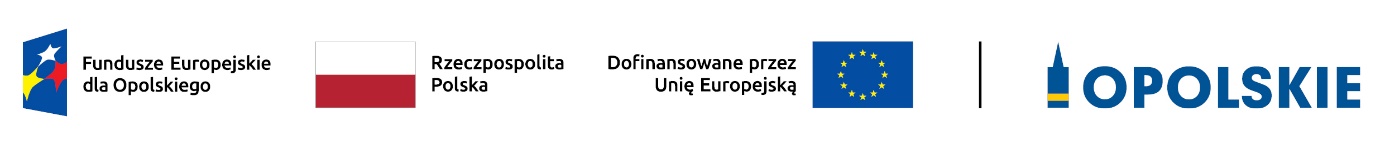 Regulamin wyboru projektówdotyczący projektów złożonych w ramachpostępowania konkurencyjnegodziałania 7.1 Usługi zdrowotne i społeczne oraz opieka długoterminowa,priorytetu 7 Fundusze Europejskie wspierające usługi społeczne i zdrowotne w opolskim programu regionalnego FEO 2021-2027dla naborów nr:FEOP.07.01-IZ.00-001/24 dla Subregionu Aglomeracja Opolska,FEOP.07.01-IZ.00-002/24 dla Subregionu Brzeskiego,FEOP.07.01-IZ.00-003/24 dla Subregionu Kędzierzyńsko-Strzeleckiego,FEOP.07.01-IZ.00-004/24 dla Subregionu Południowego,FEOP.07.01-IZ.00-005/24 dla Subregionu Północnego.Zakres: Usługi zdrowotneWersja ze zmianamiDokument przyjęty przez Zarząd Województwa OpolskiegoUchwałą nr 224/2024 z 3 czerwca 2024 r.Stanowiący załącznik nr 1 do niniejszej uchwałyOpole, czerwiec 2024 r.WprowadzenieSkróty i pojęcia stosowane w regulaminie Beneficjent - podmiot, o którym mowa w art. 2 pkt 9 rozporządzenia ogólnegoBP – budżet państwaCST 2021 - centralny system teleinformatyczny, o którym mowa w art. 4 ust. 1 pkt 6 ustawy o zasadach realizacji zadań finansowanych ze środków europejskich w perspektywie finansowej 2021-2027Cross-financing – zasada w rozumieniu podrozdziału 2.4 pkt 6 Wytycznych dotyczących kwalifikowalności wydatków na lata 2021-2027DPF – Departament Programowania Funduszy Europejskich wykonujący zadania Instytucji Zarządzającej programem regionalnym Fundusze Europejskie dla Opolskiego 2021-2027EFS+ - Europejski Fundusz Społeczny PlusFEO 2021-2027 - program regionalny Fundusze Europejskie dla Opolskiego 2021-2027 przyjęty Decyzją Wykonawczą Komisji Europejskiej z dnia 29.11.2022 r. zatwierdzającą program „Fundusze Europejskie dla Opolskiego 2021-2027” do wsparcia z Europejskiego Funduszu Rozwoju Regionalnego i Europejskiego Funduszu Społecznego Plus w ramach celu „Inwestycje na rzecz zatrudnienia i wzrostu” dla regionu Opolskiego w Polsce CCI 2021PL16FFPR008IZ - rozumie się przez to Instytucję Zarządzającą programem regionalnym Fundusze Europejskie dla Opolskiego 2021-2027, tj. Zarząd Województwa Opolskiego (wykonujący swoje zadania przy pomocy pracowników odpowiednich komórek Urzędu Marszałkowskiego)KE - Komisja EuropejskaKM FEO 2021-2027 - Komitet Monitorujący program regionalny Fundusze Europejskie dla Opolskiego 2021-2027KOP - Komisja Oceny ProjektówKPON - Konwencja o prawach osób niepełnosprawnych, sporządzona w Nowym Jorku dnia 13 grudnia 2006 r. (Dz. U. z 2012 poz. 1169, ze zm.)KPP - Karta praw podstawowych Unii Europejskiej z dnia 26 października 2012 r. (Dz. Urz. UE C 326 z 26.10.2012, str. 391)LSI 2021-2027 - Lokalny System Informatyczny na lata 2021-2027, którego elementem jest Panel WnioskodawcyMFiPR - Ministerstwo Funduszy i Polityki RegionalnejMRU - mechanizm racjonalnych usprawnień, oznacza możliwość sfinansowania specyficznych działań dostosowawczych, uruchamianych wraz z pojawieniem się w projekcie realizowanym w ramach polityki spójności osoby z niepełnosprawnością (w charakterze uczestnika/uczestniczki lub personelu projektu). Racjonalne usprawnienie oznacza konieczne i odpowiednie zmiany oraz dostosowania, nie nakładające nieproporcjonalnego lub nadmiernego obciążenia, jeśli jest to potrzebne w konkretnym przypadkuMŚP - Mikro, małe i średnie przedsiębiorstwaPartnerzy - partnerzy, o których mowa w art. 8 rozporządzenia ogólnegoPZP - Prawo Zamówień PublicznychRozporządzenie EFS+ - Rozporządzenie Parlamentu Europejskiego i Rady (UE) 
nr 2021/1057 z dnia 24 czerwca 2021 r. ustanawiające Europejski Fundusz Społeczny Plus (EFS+) oraz uchylające rozporządzenia (UE) nr 1296/2013Rozporządzenie ogólne - Rozporządzenie Parlamentu Europejskiego i Rady (UE) 
nr 2021/1060 z dnia 24 czerwca 2021 r. ustanawiające wspólne przepisy dotyczące Europejskiego Funduszu Rozwoju Regionalnego, Europejskiego Funduszu Społecznego Plus, Funduszu Spójności, Funduszu na rzecz Sprawiedliwej Transformacji i Europejskiego Funduszu Morskiego, Rybackiego i Akwakultury, a także przepisy finansowe na potrzeby tych funduszy oraz na potrzeby Funduszu Azylu, Migracji i Akwakultury, Funduszu Bezpieczeństwa Wewnętrznego i Instrumentu Wsparcia Finansowego na rzecz Zarządzania Granicami 
i Polityki WizowejSZOP - Szczegółowy Opis Priorytetów Programu Fundusze Europejskie dla Opolskiego 2021-2027, Wersja SZOP.FEOP.010UE – Unia EuropejskaUP - Umowa Partnerstwa dla realizacji Polityki Spójności 2021-2027 w PolsceUstawa wdrożeniowa - ustawa z dnia 28 kwietnia 2022 r. o zasadach realizacji zadań finansowanych ze środków europejskich w perspektywie finansowej 2021-2027 
(Dz. U. 2022 poz. 1079)WE - Wspólnota EuropejskaWniosek o dofinansowanie projektu - wniosek, w którym zawarte są informacje na temat wnioskodawcy oraz opis projektu, na podstawie których dokonuje się oceny spełniania przez ten projekt kryteriów wyboru projektówWnioskodawca - podmiot, który złożył wniosek o dofinansowanie projektuZWO – Zarząd Województwa OpolskiegoInformacje wstępneCelem regulaminu jest dostarczenie potencjalnym wnioskodawcom informacji przydatnych na etapie przygotowywania wniosku o dofinansowanie projektu, złożenia do oceny w ramach postępowania konkurencyjnego ogłoszonego przez IZ, 
a następnie realizacji projektu.IZ zastrzega sobie prawo do wprowadzania zmian w regulaminie do czasu zakończenia postępowania, za wyjątkiem części dotyczącej wskazania sposobu wyboru projektów do dofinansowania i jego opisu. W zakresie kryteriów wyboru projektów może zostać dokonana zmiana regulaminu, wyłącznie w sytuacji, w której w ramach postępowania w zakresie wyboru projektów do dofinansowania, nie złożono jeszcze wniosku o dofinansowanie projektu, chyba że konieczność dokonania ww. zmian wynika z przepisów odrębnych. W sytuacji zmiany kryteriów w trakcie postępowania IZ wydłuży termin składania wniosków o dofinansowanie projektu, biorąc pod uwagę zakres i znaczenie zmian oraz szacując czas potrzebny wnioskodawcom, aby uwzględnić je we wnioskach o dofinansowanie projektu. IZ udostępnia zmiany regulaminu wraz z ich uzasadnieniem i terminem, od którego są stosowane na stronie internetowej FEO 2021-2027 oraz na portalu Funduszy Europejskich. W związku z tym zaleca się, by potencjalni wnioskodawcy na bieżąco zapoznawali się z informacjami zamieszczanymi na ww. stronach. Jeżeli IZ zmieni regulamin, a w naborze zostaną już złożone wnioski o dofinansowanie projektu, to niezwłocznie i indywidualnie poinformuje o tym każdego wnioskodawcę.W sytuacji zmiany regulaminu w trakcie trwania naboru, wnioskodawcy będą mieli możliwość wycofania złożonych wniosków o dofinansowanie projektu oraz ich ponownego złożenia.IZ zastrzega sobie prawo do możliwości wydłużenia lub skrócenia terminu naboru wniosków o dofinansowanie projektu, co może nastąpić jedynie z bardzo ważnych 
i szczególnie uzasadnionych powodów, po akceptacji zmiany regulaminu oraz ogłoszenia przez ZWO. W celu równego traktowania wnioskodawców, IZ nie będzie stosowała w trakcie postępowania żadnych indywidualnych, podmiotowych preferencji, zarówno 
w zakresie procedur wyboru projektów, jak i kryteriów.Podstawy prawne i dokumenty programoweRozporządzenie Parlamentu Europejskiego i Rady (UE) nr 2021/1060 z dnia 24 czerwca 2021 r. ustanawiające wspólne przepisy dotyczące Europejskiego Funduszu Rozwoju Regionalnego, Europejskiego Funduszu Społecznego Plus, Funduszu Spójności, Funduszu na rzecz Sprawiedliwej Transformacji i Europejskiego Funduszu Morskiego, Rybackiego i Akwakultury, a także przepisy finansowe na potrzeby tych funduszy oraz na potrzeby Funduszu Azylu, Migracji i Akwakultury, Funduszu Bezpieczeństwa Wewnętrznego i Instrumentu Wsparcia Finansowego na rzecz Zarządzania Granicami i Polityki Wizowej.Rozporządzenie Parlamentu Europejskiego i Rady (UE) nr 2021/1057 z dnia 24 czerwca 2021 r. ustanawiające Europejski Fundusz Społeczny Plus (EFS+) oraz uchylające rozporządzenia (UE) nr 1296/2013.Ustawa z dnia 28 kwietnia 2022 r. o zasadach realizacji zadań finansowanych 
ze środków europejskich w perspektywie finansowej 2021-2027 (Dz. U. z 2022 poz. 1079).Ustawa z dnia 14 czerwca 1960 r. Kodeks postępowania administracyjnego (t.j. Dz.U. z 2023 poz. 775 ze zm.).Ustawa z dnia 11 września 2019 r. - Prawo zamówień publicznych (t.j. Dz.U. z 2023 poz. 1605 ze zm.).Ustawa z dnia 27 sierpnia 2009 r. o finansach publicznych (t.j. Dz.U. z 2023 poz. 1270 ze zm.).Ustawa z dnia 12 marca 2004 r. o pomocy społecznej (Dz.U. z 2023 poz. 901 ze zm.).Ustawa z dnia 27 sierpnia 1997 r. o rehabilitacji zawodowej i społecznej oraz zatrudnianiu osób niepełnosprawnych (Dz.U. z 2024 poz. 44).Ustawa z dnia 11 września 2015 r. o osobach starszych (Dz. U. z 2015 poz. 1705).Ustawa z dnia 19 lipca 2019 r. o zapewnieniu dostępności osobom ze szczególnymipotrzebami (Dz. U. z 2022 poz. 2240).Ustawa z dnia 15 kwietnia 2011 r. o działalności leczniczej (Dz.U. 2023 poz. 991 
ze zm.).Ustawa z dnia 4 kwietnia 2019 r. o dostępności cyfrowej stron internetowych 
i aplikacji mobilnych podmiotów publicznych (Dz. U. z 2023 poz. 1440).Konwencja o prawach osób niepełnosprawnych, sporządzona w Nowym Jorku dnia 13 grudnia 2006 r. (Dz. U. z 2012  poz. 1169, ze zm.).Karta praw podstawowych Unii Europejskiej (2012/C 326/02).Samoocena spełnienia warunku Skuteczne stosowanie i wdrażanie Karty praw podstawowych w Polsce.Wytyczne dotyczące zapewnienia poszanowania Karty praw podstawowych Unii Europejskiej przy wdrażaniu europejskich funduszy strukturalnych i inwestycyjnych (2016/C 269/01) Komisji Europejskiej.Strategia rozwoju usług społecznych, polityka publiczna do roku 2030 (z perspektywądo 2035 r.).Krajowy Program Przeciwdziałania Ubóstwu i Wykluczeniu Społecznemu. Aktualizacja2021–2027, polityka publiczna z perspektywą do roku 2030.Rozporządzenie Parlamentu Europejskiego i Rady (UE) 2016/679 z dnia 27 kwietnia 2016 r. w sprawie ochrony osób fizycznych w związku z przetwarzaniem danych osobowych i w sprawie swobodnego przepływu takich danych oraz uchylenia dyrektywy 95/46/WE (ogólne rozporządzenie o ochronie danych) (Dz.U.UE.L.2016.119.1).Rozporządzenie komisji (UE)  2023/2831 z dnia 13 grudnia 2023 r. w sprawie stosowania art. 107 i 108 Traktatu o funkcjonowaniu Unii Europejskiej do pomocy 
de minimis (Dz. U. UE.L.  z 2023 r. poz. 2831).Rozporządzenie Ministra Funduszy i Polityki Regionalnej z dnia 20 grudnia 2022 r.w sprawie udzielania pomocy de minimis oraz pomocy publicznej w ramach programów finansowanych z Europejskiego Funduszu Społecznego Plus (EFS+) na lata 2021–2027 (Dz.U. 2022 poz. 2782 ze zm.).Rozporządzenie Ministra Finansów, Funduszy i Polityki Regionalnej z dnia 12 marca 2021 r. zmieniające rozporządzenie w sprawie rejestru podmiotów wykluczonych 
z możliwości otrzymania środków przeznaczonych na realizację programów finansowanych z udziałem środków europejskich (Dz.U. 2021 poz. 493).Rozporządzenie Ministra Funduszy i Polityki Regionalnej z dnia 21 września 2022 r. 
w sprawie zaliczek w ramach programów finansowanych z udziałem środków europejskich (Dz.U. 2022 poz. 2055).Wojewódzki Plan Transformacji Województwa  Opolskiego na lata 2022-2026.Zdrowa Przyszłość. Ramy strategiczne rozwoju systemu ochrony zdrowia na lata 2021-2027, z perspektywą do 2030.Przed przystąpieniem do sporządzania wniosku o dofinansowanie projektu wnioskodawca i/lub partner powinien zapoznać się z poniższymi dokumentami, związanymi z systemem wdrażania FEO 2021-2027Program regionalny Fundusze Europejskie dla Opolskiego 2021-2027.Szczegółowy Opis Priorytetów programu Fundusze Europejskie dla Opolskiego 2021-2027.Plan działań w sektorze zdrowia na 2024 r. w ramach programu regionalnego Fundusze Europejskie dla Opolskiego 2021-2027.Zdrowa Przyszłość. Ramy strategiczne rozwoju systemu ochrony zdrowia na lata 2021-2027 z perspektywą do 2030.Mapowanie potrzeb zdrowotnych oraz identyfikacja grup defaworyzowanych 
w województwie opolskim na potrzeby programu Fundusze Europejskie dla Opolskiego 2021-2027.Wytyczne dotyczące realizacji projektów z udziałem środków Europejskiego Funduszu Społecznego Plus w regionalnych programach na lata 2021–2027 z 6 grudnia 2023 r.Wytyczne dotyczące wyboru projektów na lata 2021-2027 z 12 października 2022 r.Wytyczne dotyczące kwalifikowalności wydatków na lata 2021-2027 z 18 listopada 2022 r.Wytyczne dotyczące realizacji zasad równościowych w ramach funduszy unijnych na lata 2021-2027 z 29 grudnia 2022 r.Wytyczne dotyczące informacji i promocji Funduszy Europejskich na lata 2021-2027 
z 19 kwietnia 2023 r.Wytyczne dotyczące monitorowania postępu rzeczowego realizacji programów na lata 2021-2027 z 12 października 2022 r.Wytyczne dotyczące warunków gromadzenia i przekazywania danych w postaci elektronicznej na lata 2021-2027 z 25 stycznia 2023 r.Wytyczne dotyczące kontroli realizacji programów polityki spójności na lata 2021–2027 z 26 października 2022 r.Podręcznik wnioskodawcy i beneficjenta Funduszy Europejskich na lata 2021-2027 
w zakresie informacji i promocji z grudnia 2023 r.Nieznajomość powyższych dokumentów może spowodować niewłaściwe przygotowanie projektu, nieprawidłowe wypełnienie formularza wniosku o dofinansowanie projektu (części merytorycznej oraz budżetu) i inne konsekwencje skutkujące obniżeniem liczby przyznanych punktów lub uzyskaniem oceny negatywnej. Pełna nazwa i adres właściwej instytucjiInstytucją przeprowadzającą postępowanie konkurencyjne jest Zarząd Województwa Opolskiego pełniący funkcję IZ, której zadania wykonuje:Urząd Marszałkowski Województwa OpolskiegoDepartament Programowania Funduszy Europejskichul. Krakowska 38, 45-075 OpoleZasady postępowania konkurencyjnegoTypy projektów podlegających dofinansowaniuOpieka długoterminowa, paliatywna i hospicyjna osób starszych 
i z niepełnosprawnościami potrzebujących wsparcia w codziennym funkcjonowaniu 
w formie zdeinstytucjonalizowanej, w tym m.in.: rehabilitacja ruchowa, psychiatryczna i logopedyczna,świadczenia terapeutyczne,kontynuacja leczenia farmakologicznego i dietetycznego,długotrwała opieka pielęgniarska,usługi zdrowotne świadczone w Dziennych Domach Opieki Medycznej.Usługi dowozu dla osób o ograniczonej mobilności m.in. w celu zapewnienia podstawowych potrzeb życiowych (door to door), jako element projektu.Budowanie potencjału organizacji społeczeństwa obywatelskiego do świadczenia usług społ. i zdrowotnych. Przeciwdziałanie ubóstwu energetycznemu poprzez wzmacnianie świadomości 
w zakresie konieczności oszczędnego korzystania z energii.Uwaga!Typy projektu 2, 3 i 4 mogą być realizowane wyłącznie jako element projektu - działania zaplanowane w ramach tych typów mogą stanowić jedynie uzupełnienie do działań realizowanych w ramach typu 1.Typ beneficjentaOgólny:Administracja publiczna. Instytucje ochrony zdrowia. Organizacje społeczne i związki wyznaniowe.Przedsiębiorstwa. Służby publiczne.Szczegółowy:Duże przedsiębiorstwa.Inne instytucje systemu ochrony zdrowia. Instytucje integracji i pomocy społecznej. Jednostki Samorządu Terytorialnego. Kościoły i związki wyznaniowe.MŚP. Niepubliczne podmioty integracji i pomocy społecznej. Niepubliczne zakłady opieki zdrowotnej. Organizacje pozarządowe. Podmioty ekonomii społecznej. Publiczne zakłady opieki zdrowotnej.Uwaga!W przypadku projektu partnerskiego, każdy partner podobnie jak wnioskodawca, na dzień złożenia wniosku o dofinansowanie projektu, musi być podmiotem uprawnionym do otrzymania wsparcia tj. musi wpisywać się w typy Beneficjenta wskazane w punkcie 7.Uwaga!Przewidziane w projekcie świadczenia opieki zdrowotnej mogą być realizowane wyłącznie przez podmioty wykonujące działalność leczniczą. Zgodnie z ustawą z dnia 15 kwietnia 2011 r. o działalności leczniczej podmiot wykonujący działalność leczniczą oznacza: podmiot leczniczy tj.:przedsiębiorców w rozumieniu przepisów ustawy z dnia 6 marca 2018r. - Prawo przedsiębiorców we wszelkich formach przewidzianych dla wykonywania działalności gospodarczej, jeżeli ustawa nie stanowi inaczej,samodzielne publiczne zakłady opieki zdrowotnej, jednostki budżetowe, w tym państwowe jednostki budżetowe tworzone 
i nadzorowane przez Ministra Obrony Narodowej, ministra właściwego do spraw wewnętrznych, Ministra Sprawiedliwości lub Szefa Agencji Bezpieczeństwa Wewnętrznego, posiadające w strukturze organizacyjnej ambulatorium, ambulatorium z izbą chorych lub lekarza podstawowej opieki zdrowotnej, pielęgniarkę podstawowej opieki zdrowotnej lub położną podstawowej opieki zdrowotnej w rozumieniu przepisów ustawy z dnia 27 października 2017 r. 
o podstawowej opiece zdrowotnej,  instytuty badawcze, o których mowa w art. 3 ustawy z dnia 30 kwietnia 2010 r. 
o instytutach badawczych, fundacje i stowarzyszenia, których celem statutowym jest wykonywanie zadań 
w zakresie ochrony zdrowia i których statut dopuszcza prowadzenie działalności leczniczej, posiadające osobowość prawną jednostki organizacyjne stowarzyszeń, o których mowa w pkt 5, osoby prawne i jednostki organizacyjne działające na podstawie przepisów 
o stosunku Państwa do Kościoła Katolickiego w Rzeczypospolitej Polskiej, o stosunku Państwa do innych kościołów i związków wyznaniowych oraz o gwarancjach wolności sumienia i wyznania, jednostki wojskowe – w zakresie, w jakim wykonują działalność leczniczą,lekarza, pielęgniarkę lub fizjoterapeutę wykonujących zawód w ramach działalności leczniczej jako praktykę zawodową, o której mowa w art. 5 ww. ustawy.Grupa docelowaOsoby potrzebujące wsparcia w codziennym funkcjonowaniu (w tym z powodu wieku, stanu zdrowia, niepełnosprawności) i ich otoczenie. Organizacje społeczeństwa obywatelskiego. Warunki realizacji projektówDziałania świadomościowe (kampanie informacyjne i działania upowszechniające) będą możliwe do finansowania jedynie jeśli będą stanowić część projektu 
z zastrzeżeniem iż nie mogą przekroczyć 10 % kosztów kwalifikowalnych projektu.Działania informacyjno-promocyjne projektu (np. zakup materiałów promocyjnych 
i informacyjnych, zakup ogłoszeń prasowych) możliwe są do ponoszenia jedyniew ramach kosztów pośrednich projektu. Niedopuszczalna jest więc sytuacja, w której ww. koszty zostaną wskazane w ramach kosztów bezpośrednich.Wsparcie dla osób odbywających karę pozbawienia wolności nie będzie udzielane, 
z wyjątkiem osób objętych dozorem elektronicznym.Grupą docelową są:osoby starsze (po 60 r.ż.),z niepełnosprawnościami pod warunkiem, że są to osoby potrzebujące wsparcia w codziennym funkcjonowaniu.Osoba potrzebująca wsparcia w codziennym funkcjonowaniu, to osoba, któraze względu na wiek, stan zdrowia lub niepełnosprawność wymaga opieki lub wsparcia w związku z niemożnością samodzielnego wykonywania co najmniej jednej  z podstawowych czynności dnia codziennego.Do oceny stopnia samodzielności fizycznej stosowana jest skala Barthel. Bierze się  w niej pod uwagę podstawowe czynności dnia codziennego takie jak: spożywanie posiłków, przemieszczanie się z łóżka na krzesło i z powrotem, siadanie, utrzymanie higieny osobistej, korzystanie z toalety, mycie, kąpiel całego ciała, poruszanie się po powierzchniach płaskich, wchodzenie i schodzenie po schodach, ubieranie się 
i rozbieranie oraz kontrolowanie czynności fizjologicznych. Do projektu będą kwalifikowane osoby, które otrzymały od 0 do 80 punktów wg skali Barthel. Ocenę stopnia samodzielności fizycznej w skali Barthel mogą przeprowadzać jedynie osoby do tego uprawnione.Uwaga!Wydatki związane z leczeniem będą kwalifikowalne od dnia złożenia przez IZ zmiany programu do KE. W związku z powyższym, IZ poinformuje o dacie, od której możliwe będzie ponoszenie ww. wydatków na stronie internetowej FEO 2021-2027 oraz na portalu Funduszy Europejskich.W ramach niniejszego postępowania zostanie przeprowadzonych pięć naborów, każdy dla innego subregionu:FEOP.07.01-IZ.00-001/24 dla Subregionu Aglomeracja Opolska,FEOP.07.01-IZ.00-002/24 dla Subregionu Brzeskiego,FEOP.07.01-IZ.00-003/24 dla Subregionu Kędzierzyńsko-Strzeleckiego,FEOP.07.01-IZ.00-004/24 dla Subregionu Południowego,FEOP.07.01-IZ.00-005/24 dla Subregionu Północnego.Powyższe oznacza, że wniosek o dofinansowanie projektu złożony w ramach naboru do danego subregionu może obejmować wsparciem grupę docelową wyłącznie
z tego subregionu, czyli: osoby fizyczne mieszkające w rozumieniu Kodeksu Cywilnego i/lub pracujące i/lub uczące się na terenie tego subregionu,podmioty, których siedziba/oddział znajduje się na terenie tego subregionu.Podział województwa opolskiego na ww. subregiony przedstawia mapa wskazana 
w części IV Inne dokumenty obowiązujące w naborze, punkcie 12 pn. Podział województwa opolskiego na subregiony.Jeden podmiot (niezależnie czy jest wnioskodawcą, czy partnerem) może złożyć maksymalnie dwa wnioski o dofinansowanie projektu w ramach całego postępowania konkurencyjnego.Okres rzeczowej realizacji projektu nie może być dłuższy niż 24 m-ce. 
W uzasadnionych przypadkach IZ na prośbę beneficjenta może wyrazić zgodę na wydłużenie okresu realizacji projektu.Zaplanowane do realizacji przedsięwzięcia są zgodne z dokumentem pn. Zdrowa Przyszłość. Ramy strategiczne rozwoju systemu ochrony zdrowia na lata 2021-2027 z perspektywą do 2030 wraz z załącznikami, a także Planem działań w sektorze zdrowia.Zaplanowane do realizacji usługi zdrowotne,  będą wdrażane przy zapewnieniu: dostępności i udziału w pierwszej kolejności dla osób starszych i z niepełnosprawnościami, dzieci z rodzin wielodzietnych, dysfunkcyjnych, utrzymujących się z niezarobkowych źródeł, dzieci z niepełnosprawnościami, pochodzące ze środowisk migracyjnych, ze społeczności romskiej i pozbawione opieki rodzicielskiej,ukierunkowania przede wszystkim na obszary tzw. „białe plamy”,promowania koordynacji opieki zdrowotnej,integracji działań z inwestycjami EFRR,koordynacji usług zdrowotnych i społecznych,braku leczenia innego niż na potrzeby diagnostyki.
Wsparcie w zakresie rehabilitacji medycznej musi być kierowane  do osób znajdujących się w trudnej sytuacji społeczno – ekonomicznej, czyli osób, których dochód nie przekracza 250% właściwego kryterium dochodowego (na osobę samotnie gospodarującą lub na osobę w rodzinie), o którym mowa w ustawie 
z dnia 12 marca 2004 r. o pomocy społecznej oraz spełniających co najmniej dwie przesłanki określone w art. 7 ww. ustawy.Do projektu nie mogą być zakwalifikowane osoby objęte opieką w zakresie: świadczenia w pielęgniarskiej opiece długoterminowej domowej, świadczenia 
w hospicjum domowym oraz rehabilitacji leczniczej finansowanych ze środków publicznych na podstawie umowy zawartej z NFZ, co zapobiegnie podwójnemu finansowaniu.Organizacje społeczeństwa obywatelskiego w odniesieniu do przedmiotowego działania to:organizacje pozarządowe, o których mowa w art. 3 ust. 2 ustawy 
o działalności pożytku publicznego, niebędące jednostkami sektora finansów publicznych, w rozumieniu ustawy z dnia 27 sierpnia 2009 r. o finansach publicznych (Dz.U. 2023 poz. 1270 ze zm.) lub przedsiębiorstwami, instytutami badawczymi, bankami i spółkami prawa handlowego będącymi państwowymi lub samorządowymi osobami prawnymi i niedziałające w celu osiągnięcia zysku, będące osobami prawnymi lub jednostkami organizacyjnymi nieposiadającymi osobowości prawnej, którym odrębna ustawa przyznaje zdolność prawną, w tym fundacje i stowarzyszenia, 
z wyłączeniem partii politycznych, w tym europejskich partii politycznych, związków zawodowych i organizacji pracodawców, samorządów zawodowych, fundacji utworzonych przez partie polityczne (w tym europejskich fundacji politycznych),podmioty odpowiedzialne za promowanie włączenia społecznego, praw podstawowych, równości kobiet i mężczyzn oraz równości szans 
i niedyskryminacji, w tym dostępności dla osób z niepełnosprawnościami,podmioty reprezentujące lokalne grupy działania,organizacje środowiska naukowego i akademickiego w rozumieniu ustawy 
z dnia 7 kwietnia 1989 r. Prawo o stowarzyszeniach (Dz. U. z 2020 r. poz. 2261).Pozostałe warunki dla działania 7.1 niezbędne do realizacji projektu niewskazane  
w regulaminie określone są w pozostałych dokumentach IZ niezbędnych dla przeprowadzenia postępowania konkurencyjnego, w tym w SZOP 2021- 2027/ umowie/decyzji o dofinansowaniu i w kryteriach wyboru projektów.Termin składania wniosków o dofinansowanie projektuNabór wniosków o dofinansowanie projektu będzie prowadzony w terminie 
20.05-15.07.2024 r.W przypadku awarii systemu LSI 2021-2027 podczas naboru/oceny wniosków 
o dofinansowanie projektu/złożenia korekty wniosku o dofinansowanie projektu, ZWO upoważnia Zastępcę Dyrektora DPF do podjęcia decyzji o wydłużeniu czasu naboru/oceny wniosków o dofinansowanie projektu/złożenia korekty wniosku o dofinansowanie projektu o czas trwania awarii. Wówczas termin zakończenia naboru/oceny/złożenia korekty zostanie ogłoszony w komunikacie zamieszczonym na stronie internetowej FEO 2021-2027 oraz na portalu Funduszy Europejskich i/lub Wnioskodawca zostanie o tym fakcie poinformowany indywidualnie.Inne okoliczności, które mogą wpływać na datę zakończenia naboru:zwiększenie kwoty przewidzianej na dofinansowanie projektów w ramach postępowania,inna niż przewidywana pierwotnie liczba składanych wniosków o dofinansowanie projektu,zmiana regulaminu wyboru projektów.Orientacyjny termin przeprowadzenia oceny projektówOrientacyjny termin zakończenia oceny projektów to grudzień 2024 r.Opis procedury oceny projektówSposób wyboru projektów do dofinansowania oraz jego opisProjekty będą wybierane w sposób konkurencyjny. Postępowanie w zakresie wyboru projektów obejmuje: nabór, ocenę wniosków o dofinansowanie projektu, rozstrzygnięcie w zakresie przyznania dofinansowania.W dniu ogłoszenia naboru IZ udostępni formularz wniosku w systemie teleinformatycznym LSI 2021-2027, aby potencjalny wnioskodawca mógł go wypełnić. Natomiast złożenie wniosku w ww. systemie będzie możliwe w trakcie trwania naboru (od dnia rozpoczęcia naboru). Wniosek o dofinansowanie projektu wraz z załącznikami składany jest bez pisma przewodniego.W trakcie trwania naboru wraz z wnioskiem o dofinansowanie projektu wnioskodawca składa poprzez system LSI 2021-2027 załączniki stanowiące integralną część wniosku.W ramach przedmiotowego naboru Wnioskodawca zobowiązany jest do złożenia załączników potwierdzających spełnienie poniższych kryteriów wyboru projektów:Kryterium formalnego nr 4 pn.: Roczny obrót Wnioskodawcy i Partnera/Partnerów jest równy lub wyższy od średnich rocznych wydatków w projekcie. (nie dotyczy jednostek sektora finansów publicznych) tj.: dokumenty źródłowe będące w posiadaniu beneficjenta np.  sprawozdanie finansowe, zaświadczenie z Urzędu Skarbowego, PIT itp. Kryterium formalnego nr 6 pn.: „W przypadku projektu partnerskiego spełnione zostały wymogi dotyczące wyboru Partnerów, o których mowa w art. 39 ustawy 
z dnia 28 kwietnia 2022 r. o zasadach realizacji zadań finansowanych ze środków europejskich w perspektywie finansowej 2021–2027” tj.:porozumienie o partnerstwie/umowa partnerstwa wraz z aneksami (skan podpisanego dokumentu),dokumenty potwierdzające spełnienie wymogów dotyczących wyboru Partnerów, o których mowa  w art. 39 ustawy z dnia 28 kwietnia 2022 r. o zasadach realizacji zadań finansowanych ze środków europejskich w perspektywie finansowej 2021–2027, w tym potwierdzające fakt dokonania wyboru partnerów przed złożeniem wniosku 
o dofinansowanie projektu (dokumentacja źródłowa Wnioskodawcy).Powiązane z wnioskiem załączniki powinny zostać uwierzytelnione przez Wnioskodawcę. Uwierzytelnienie będzie następować poprzez podpisanie ww. dokumentów (podpis profilem zaufanym lub podpisem kwalifikowanym) przez uprawnione osoby, tj. przez osoby, które zgodnie ze statutem jednostki/aktem powołującym jednostkę są prawnie uprawnione do reprezentowania wnioskodawcy lub zostały upoważnione do reprezentowania wnioskodawcy. Uwaga!IZ nie dopuszcza możliwości złożenia innych załączników istotnych z punktu widzenia Wnioskodawcy. W przypadku złożenia innych załączników nie będą one brane pod uwagę w trakcie oceny projektu.Wnioski o dofinansowanie projektów złożone podczas naboru, podlegają ocenie, która przebiega w trzech etapach:Etap I - ocena formalna - rozpoczyna się dzień po zakończeniu naboru wniosków 
o dofinansowanie projektu i trwa do 50 dni kalendarzowych od dnia zakończenia naboru wniosków o dofinansowanie projektu. Ocena formalna danego projektu dokonywana jest przez jednego pracownika IZ  powołanego do składu KOP.Etap II - ocena merytoryczna - projekty pozytywnie ocenione pod względem formalnym poddawane są ocenie merytorycznej, która trwa do 50 dni kalendarzowych od dnia następnego po zakończeniu oceny etapu formalnej. Ocena merytoryczna danego projektu dokonywana jest przez dwóch członków KOP powołanych do składu KOP, którzy tworzą parę oceniających.Etap III – negocjacje - projekty ocenione pozytywnie z zastrzeżeniem pod względem merytorycznym przekazane są do etapu negocjacji, który trwa do 50 dni kalendarzowych od daty zakończenia etapu oceny merytorycznej. Negocjacje przeprowadzane są przez wyznaczonych przez Przewodniczącego KOP członków KOP.Projekty, które w wyniku oceny merytorycznej lub negocjacji uzyskają pozytywną ocenę przechodzą do rozstrzygnięcia postępowania konkurencyjnego.Celem postępowania jest wybór do dofinansowania projektów spełniających kryteria wyboru projektów, które wśród projektów z wymaganą minimalną liczbą punktów uzyskały kolejno największą liczbę punktów w ramach dostępnej alokacji. Szczegółowy opis procedury oceny projektów w ramach postępowania konkurencyjnego znajduje się w załączniku nr 1 do regulaminu pn. Procedura oceny projektów 
w postępowaniu konkurencyjnym (zakres EFS +).Regulamin pracy Komisji Oceny Projektów oceniającej projekty w ramach EFS+ programu regionalnego FEO 2021-2027 dotyczący postępowania konkurencyjnego (wskazany 
w punkcie IV Inne dokumenty obowiązujące w naborze) określa organizację, tryb oraz zasady pracy KOP. Uwaga!Wnioski o dofinansowanie projektu składane są wyłącznie w formie elektronicznej wraz z obowiązkowymi załącznikami (jeśli dotyczą), za pośrednictwem systemu teleinformatycznego LSI 2021-2027 (nie jest składana wersja papierowa). Wnioski o dofinansowanie projektu składane są bez pisma przewodniego.System teleinformatyczny, w którym należy złożyć wniosek oraz sposób dostępu do formularza wniosku o dofinansowanie projektuIZ przyjmuje wnioski o dofinansowanie projektu wyłącznie za pomocą systemu teleinformatycznego LSI 2021-2027.Zadaniem systemu LSI 2021-2027 jest umożliwienie wnioskodawcom tworzenia wniosków 
o dofinansowanie projektu, a IZ elektroniczne prowadzenie wykazu projektów od momentu ich złożenia przez wnioskodawcę, aż do utworzenia listy projektów wybranych do dofinansowania.Elementem systemu LSI 2021-2027 jest Panel Wnioskodawcy. Jest to specjalna aplikacja, funkcjonująca jako serwis internetowy, dedykowana dla wnioskodawców, dostępna wyłącznie on-line. Panel Wnioskodawcy jest jedynym narzędziem dostępnym dla wnioskodawców, za pomocą którego należy wypełnić i złożyć wniosek o dofinansowanie projektu  z załącznikami w ramach FEO 2021-2027. Wniosek o dofinansowanie projektu składany jest bez pisma przewodniego. Uwaga!Wniosek o dofinansowanie projektu musi być podpisany elektronicznie zgodnie 
z Instrukcją obsługi Panelu Wnioskodawcy FEO 2021-2027, która stanowi załącznik nr 4 do regulaminu. System umożliwia podłączenie podpisanego elektronicznie gotowego projektu. Wniosek o dofinansowanie projektu musi być podpisany przez wszystkie osoby wskazane w  statucie jednostki/akcie powołującym jednostkę lub innym dokumencie oraz przez osoby upoważnione do podejmowania zobowiązań finansowych (w przypadku jednostek działających na podstawie ustawy z dnia 27 sierpnia 2009 r. o finansach publicznych).Podpisany elektronicznie dokument, należy dołączyć do projektu.Adres strony internetowej Panelu Wnioskodawcy: https://pw2021.opolskie.plSzczegółowe informacje odnośnie sposobu dostępu do formularza wniosku znajdują się 
w Instrukcji obsługi Panelu Wnioskodawcy FEO 2021-2027 stanowiącej załącznik nr 4 do regulaminu.Sposób komunikacji między wnioskodawcą a IZW ramach postępowania konkurencyjnego zastosowanie ma elektroniczna forma komunikacji obejmująca:składanie wniosków o dofinansowanie projektu wyłącznie za pomocą systemu teleinformatycznego LSI 2021-2027 (wnioski o dofinansowanie projektu składane są bez pisma przewodniego), przekazanie wezwania do złożenia wyjaśnień na etapie oceny formalnej lub negocjacji lub do uzupełnienia lub poprawienia wniosku o dofinansowanie projektu na etapie oceny formalnej lub negocjacji oraz pisma informującego o skierowaniu projektu do negocjacji wraz ze wskazaniem obszarów negocjacyjnych za pośrednictwem poczty elektronicznej e-mail (termin określony w wezwaniu liczy się od dnia następującego po dniu przekazania wezwania),przekazanie wnioskodawcy informacji o zatwierdzonym wyniku oceny projektu oznaczającym wybór projektu do dofinansowania albo stanowiącym ocenę negatywną, za pomocą Elektronicznej Platformy Usług Administracji Publicznej (ePUAP).Informację o zatwierdzonym wyniku oceny projektu oznaczającym wybór projektu do dofinansowania albo stanowiącym ocenę negatywną, o której mowa w art. 56 ust. 5 i 6 ustawy wdrożeniowej IZ przekazuje niezwłocznie wnioskodawcy w formie pisemnej lub 
w formie elektronicznej. Do doręczenia informacji stosuje się przepisy działu I rozdziału 8 ustawy z dnia 14 czerwca 1960 r. – Kodeks postępowania administracyjnego.Sposób komunikacji między wnioskodawcą a IZ został szczegółowo opisany w Procedurze oceny projektów w postępowaniu konkurencyjnym (zakres EFS +) stanowiącej załącznik nr 1 do regulaminu.Kryteria wyboru projektówKOP dokona oceny projektów w oparciu o zatwierdzone przez KM FEO 2021-2027 Kryteria wyboru projektów dla działania 7.1 Usługi zdrowotne i społeczne oraz opieka długoterminowa w ramach programu regionalnego FEO 2021-2027, które stanowią załącznik nr 5 do regulaminu.Każde kryterium posiada nazwę, definicję oraz opis znaczenia dla wyniku oceny. Definicja zawiera m. in. informacje o tym co będzie oceniane, wskazuje co wpływa na wynik oceny kryterium oraz przesądza w jakiej sytuacji kryterium uznaje się za spełnione albo niespełnione.Kryteria wyboru projektów podzielone są na:formalne bezwzględne,merytoryczne uniwersalne bezwzględne i punktowane,merytoryczne szczegółowe bezwzględne i punktowane,negocjacyjne bezwzględne.W kryteriach wyboru projektów wskazano dwa kryteria merytoryczne uniwersalne punktowane o charakterze rozstrzygającym, tj.:Trafność doboru i opisu zadań przewidzianych do realizacji w ramach projektu,Poprawność sporządzenia budżetu projektu.W przypadku, gdy kilka projektów uzyska taką samą ocenę punktową, a nie jest możliwe wszczęcie negocjacji w odniesieniu do wszystkich tych projektów, o kolejności kierowania do procedury negocjacyjnej decyduje liczba punktów uzyskana w ramach ww. kryteriów rozstrzygających.W przypadku gdy dwa lub więcej projektów skierowanych do rozstrzygnięcia postępowania konkurencyjnego spełniają wszystkie bezwzględne kryteria wyboru projektów oraz uzyskają taką samą liczbę punktów (równą lub przewyższającą 60 % maksymalnej możliwej do zdobycia liczby punktów ogółem), ale ze względu na wielkość alokacji wszystkie z nich nie mogą zostać wybrane do dofinansowania, o możliwości dofinansowania projektu decyduje liczba punktów uzyskana w ramach kryteriów rozstrzygających.Punktacja uzyskana za spełnienie kryterium pn. Trafność doboru i opisu zadań przewidzianych do realizacji w ramach projektu jest rozstrzygająca w pierwszej kolejności, a w sytuacji gdy nie jest to skuteczne, w drugiej kolejności brana jest pod uwagę punktacja za spełnienie drugiego kryterium, pn. Poprawność sporządzenia budżetu projektu.Uwaga!Kryteria merytoryczne uniwersalne w brzmieniu:Projekt skierowany do osób fizycznych mieszkających w rozumieniu Kodeksu Cywilnego i/lub  pracujących i/lub uczących się na terenie województwa opolskiego,Projekt skierowany do podmiotów, których siedziba/oddział znajduje się na terenie województwa opolskiego (jeżeli dotyczy)wymagają uszczegółowienia w niniejszym postępowaniu, w ramach którego zostanie przeprowadzonych pięć naborów, każdy dla innego subregionu:1)	FEOP.07.01-IZ.00-001/24 dla Subregionu Aglomeracja Opolska,2)	FEOP.07.01-IZ.00-002/24 dla Subregionu Brzeskiego,3)	FEOP.07.01-IZ.00-003/24 dla Subregionu Kędzierzyńsko-Strzeleckiego,4)	FEOP.07.01-IZ.00-004/24 dla Subregionu Południowego,5)	FEOP.07.01-IZ.00-005/24 dla Subregionu Północnego.Powyższe oznacza, że wniosek o dofinansowanie projektu złożony w ramach naboru do danego subregionu może obejmować wsparciem grupę docelową wyłącznie z tego subregionu, czyli: osoby fizyczne mieszkające w rozumieniu Kodeksu Cywilnego i/lub pracujące i/lub uczące się na terenie tego subregionu, podmioty, których siedziba/oddział znajduje się na terenie tego subregionu.W przypadku kryteriów wyboru projektów o charakterze bezwzględnym ocenianych na podstawie deklaracji zawartej we wniosku o dofinansowanie projektu, IZ zastrzega sobie prawo do zażądania po rozstrzygnięciu postępowania, a przed podpisaniem umowy o dofinansowanie lub podjęciem decyzji o dofinansowaniu projektu, dostarczenia przez wnioskodawcę dokumentów potwierdzających spełnienie tych kryteriów. Ze względu na charakter bezwzględnych kryteriów wyboru projektów przyjętych przez KM FEO 2021-2027, weryfikacja kryteriów, o których mowa powyżej, przed rozpoczęciem realizacji projektu, na podstawie dokumentów poświadczających ich spełnienie, możliwa jest do przeprowadzenia w stosunku do następujących kryteriów:Wnioskodawca oraz Partnerzy (jeśli dotyczy) nie podlegają wykluczeniu z ubiegania się o dofinansowanie,Zgodność projektu z zasadami dotyczącymi pomocy publicznej/pomocy de minimis (jeśli dotyczy).W związku z powyższym po rozstrzygnięciu postępowania, a przed podpisaniem umowy 
o dofinansowanie lub podjęciem decyzji o dofinansowaniu projektu, wnioskodawca zostanie wezwany do złożenia stosownych dokumentów potwierdzających spełnienie powyższych kryteriów.Ponadto na etapie realizacji projektu, weryfikacji wniosku o płatność oraz kontroli na miejscu realizacji projektubeneficjent zobowiązany jest do udowodnienia spełnienia poszczególnych kryteriów.W związku z tym, kryteria wyboru projektów ocenione na podstawie deklaracji we wnioskuo dofinansowanie projektu weryfikowane będą na podstawie dokumentów poświadczających ich spełnienie na etapie realizacji projektu oraz podczas kontroli.  Wnioskodawca będzie zobowiązany przed podpisaniem umowy o dofinansowanie projektu lub podjęciem decyzji o dofinansowaniu projektu do wskazania tych dokumentów 
w załączniku nr 15 do umowy/decyzji o dofinansowaniu projektu pn. Zasady weryfikacji kryteriów wyboru projektów na etapie wprowadzania zmian do projektów, rozliczania wniosków o płatność i przeprowadzania kontroli, w tym wykaz minimalnych obligatoryjnych dokumentów dla działania 7.1 Usługi zdrowotne i społeczne oraz opieka długoterminowa 
w ramach programu regionalnego FEO 2021-2027).Zakres, w jakim możliwe jest uzupełnianie lub poprawianie wniosków o dofinansowanie projektuOceny spełniania kryteriów przez dany projekt dokonuje się na podstawie zapisów wniosku 
o dofinansowanie projektu oraz poprzez wykorzystanie podczas oceny wyjaśnień udzielonych przez wnioskodawcę albo przekazanych przez niego lub uzyskanych w inny sposób informacji dotyczących wnioskodawcy lub projektu. Uzyskanie i wykorzystanie tych wyjaśnień i informacji będzie dokumentowane.Etap I - ocena formalna obejmuje ocenę spełniania przez projekt kryteriów o charakterze formalnym. Kryteriami takimi są tylko kryteria zero-jedynkowe, tzn. takie, których ocena polega na przypisaniu wartości „tak” lub „nie” albo stwierdzeniu, że kryterium nie dotyczy danego projektu. W wyniku tej oceny, wniosek może zostać skierowany do poprawy lub uzupełnienia zgodnie z art. 55 ust. 1 ustawy wdrożeniowej. W trakcie uzupełniania lub poprawiania wniosku o dofinansowanie projektu IZ zapewnia równe traktowanie wnioskodawców.Możliwość pozyskiwania od wnioskodawcy wyjaśnień dotyczy wszystkich kryteriów formalnych.Projekt w części dotyczącej spełnienia kryteriów formalnych wyboru projektów może być poprawiany lub uzupełniany wyłącznie w zakresie zmian/poprawek o charakterze formalnym wskazanych przez oceniających w listach sprawdzających. Możliwość korekty nie dotyczy następujących kryteriów formalnych:Projekt złożony w ramach właściwego działania oraz naboru,Zasadność zawarcia partnerstwa w ramach projektu (jeśli dotyczy),Podmiot aplikujący o dofinansowanie składa dopuszczalną w Regulaminie wyboru projektów liczbę wniosków niezależnie od tego czy pełni rolę Wnioskodawcy czy Partnera (jeśli dotyczy),Projekt, którego łączna wartość wyrażona w PLN nie przekracza równowartości 
200 tys. EUR rozliczany jest z zastosowaniem uproszczonych metod rozliczania wydatków wskazanych w regulaminie wyboru projektów.Jeśli uzupełniony/poprawiony wniosek o dofinansowanie projektu zostanie złożony przez wnioskodawcę w wymaganym terminie jednak nie będzie poprawnie podpisany, wówczas istnieje możliwość uzupełnienia/poprawy w zakresie podpisu elektronicznego.Etap II - ocena merytoryczna obejmuje ocenę spełniania przez projekt kryteriów 
o charakterze merytorycznym. Kryteriami takimi są kryteria zerojedynkowe oraz punktowane. Na tym etapie oceny nie ma możliwości poprawy wniosku o dofinansowanie projektu.Etap III - negocjacje obejmują  poprawianie lub uzupełnianie wniosku o dofinansowanie projektu w oparciu o uwagi dotyczące spełniania kryteriów merytorycznych bezwzględnych wskazane w listach sprawdzających i/lub uzyskiwanie od wnioskodawców informacji 
i wyjaśnień. Uwaga!Nie ma możliwości poprawiania lub uzupełniania kryteriów merytorycznych punktowanych. Negocjacje kończą się oceną zerojedynkowego kryterium dotyczącego spełnienia warunków postawionych wnioskodawcy przez oceniających i/lub przewodniczącego KOP i/lub wynikających z ustaleń podjętych w toku negocjacji. Powyższe kryterium dotyczy również przypadku, gdy z uwagi na wyczerpanie kwoty przeznaczonej na dofinansowanie projektów w naborze, nie mogły zostać podjęte negocjacje projektu, wówczas kryterium zostanie ocenione negatywnie. Zasady prowadzenia negocjacji zostały opisane w załączniku nr 1 do regulaminu. Przedmiotowe kryterium podlega poprawie, ale tylko i wyłącznie w zakresie elektronicznego podpisu projektu, a więc w sytuacji, gdy przekazany w systemie projekt nie będzie poprawnie podpisany.Jeśli uzupełniony/poprawiony wniosek o dofinansowanie projektu zostanie złożony przez wnioskodawcę w wymaganym terminie jednak nie będzie poprawnie podpisany, wówczas istnieje możliwość uzupełnienia/poprawy w zakresie podpisu elektronicznego.Uwaga!Jeżeli wnioskodawca uzupełni wniosek niezgodnie z wezwaniem, ocenie podlega projekt na podstawie złożonej korekty wniosku o dofinansowanie projektu. Jeżeli wnioskodawca nie złoży w wymaganym terminie korekty wniosku o dofinansowanie projektu, ocenie podlega projekt na wersji wniosku o dofinansowanie projektu, który został skierowany do uzupełnienia lub poprawy.Kwota przeznaczona na dofinansowanie projektówWartość środków przeznaczonych na dofinansowanie projektów w postępowaniu konkurencyjnym dla Działania 7.1 Usługi zdrowotne i społeczne oraz opieka długoterminowa wynosi łącznie:   43 252 939 PLN, w tym:          38 700 000 PLN środki EFS+,          4 552 939 PLN środki BP, w tym dla naboru numer:FEOP.07.01-IZ.00-001/24 dla Subregionu Aglomeracja Opolska:  14 305 882 PLN, w tym:  12 800 000 PLN środki EFS+,    1 505 882 PLN środki BP.FEOP.07.01-IZ.00-002/24 dla Subregionu Brzeskiego:  3 491 529 PLN, w tym:3 124 000 PLN środki EFS+,   367 529 PLN środki BP.FEOP.07.01-IZ.00-003/24 dla Subregionu Kędzierzyńsko-Strzeleckiego:  7 434 029 PLN, w tym:6 651 500PLN środki EFS+,     782 529 PLN środki BP.FEOP.07.01-IZ.00-004/24 dla Subregionu Południowego:  10 700 352 PLN, w tym:9 574 000 PLN środki EFS+,1 126 352  PLN środki BP.FEOP.07.01-IZ.00-005/24 dla Subregionu Północnego:  7 321 147 PLN, w tym: 6 550 500  PLN środki EFS+,    770 647 PLN środki BP.Podział województwa opolskiego na ww. subregiony przedstawia mapa wskazana w  części IV Inne dokumenty obowiązujące w naborze, punkcie 12 pn. Podział województwa opolskiego na subregiony.Umowy/decyzje o dofinansowanie projektów zostaną podpisane, z uwzględnieniem wysokości dostępnych środków wyliczonych na podstawie Algorytmu przeliczania środków. Sposób postępowania ze złożonymi wnioskami o dofinansowanie projektu, jeśli wyczerpie się kwota przewidziana na dofinansowanie projektówZgodnie z art. 57 ust. 5 ustawy wdrożeniowej po zakończeniu postępowania w zakresie wyboru projektów do dofinansowania IZ może wybrać do dofinansowania projekty, które zostały negatywnie ocenione z uwagi na wyczerpanie kwoty przeznaczonej na dofinansowanie projektów w tym postępowaniu, pod warunkiem dostępności kwotyprzeznaczonej na dofinansowanie projektów w ramach działania albo kategorii regionu, jeżeli w ramach działania kwota przeznaczona na dofinansowanie projektów jest podzielona na kategorie regionów.Z powyższego wynika, że po zakończeniu postępowania IZ może wybierać kolejne projekty do dofinansowania, które spełniły wymagane kryteria, ale nie zostały wcześniej wybrane do dofinansowania ze względu na wyczerpanie kwoty przeznaczonej na dofinansowanie 
w postępowaniu. Wybór projektów po zakończeniu postępowania jest uwarunkowany dostępnością kwoty przeznaczonej na dofinansowanie projektów w ramach działania albokategorii regionu, jeżeli w ramach działania kwota przeznaczona na dofinansowanie projektów jest podzielona na kategorie regionów. Wybór projektów po zakończeniu postępowania następuje w taki sam sposób jak w jego trakcie. IZ po wybraniu projektu do dofinansowania może ponownie skierować projekt do oceny. Odbywa się to zgodnie z art. 61 ust. 8 ustawy wdrożeniowej. Jeżeli IZ po wybraniu projektu do dofinansowania, a przed zawarciem umowy o dofinansowanie projektu albo podjęciem decyzji o dofinansowaniu projektu poweźmie wiedzę o okolicznościach mogących mieć negatywny wpływ na wynik oceny projektu, ponownie kieruje projekt do oceny w stosownym zakresie, o czym informuje wnioskodawcę. Przepisy rozdziału 14 i rozdziału 16 ustawy wdrożeniowej stosuje się odpowiednio.Maksymalny dopuszczalny poziom dofinansowania projektu Maksymalny dopuszczalny poziom dofinansowania projektu oznacza procentwydatków kwalifikowalnych projektu, który może zostać objęty finansowaniem UElub współfinansowaniem krajowym ze środków BP. Dla postępowania konkurencyjnego 
w ramach działania 7.1 Usługi zdrowotne i społeczne oraz opieka długoterminowa wynosi:95%, w tym maksymalny udział BP wynosi 10%.Zastrzega się, iż umowa o dofinansowanie projektu lub decyzja o dofinansowaniu może zawierać odstępstwa w tym zakresie.Maksymalny % poziom dofinansowania wydatków kwalifikowalnych 
w projekcie (środki UE)Dla postępowania konkurencyjnego w ramach działania 7.1 Usługi zdrowotne i społeczne oraz opieka długoterminowa maksymalny % poziom dofinansowania wydatków kwalifikowalnych w projekcie ze środków UE wynosi:85%Minimalny wkład własny beneficjentaMinimalny wkład własny beneficjenta do projektu (pieniężny lub niepieniężny) wynosi:5%.Dopuszczalny cross- financing (%)Wartość wydatków w ramach cross-financingu nie może stanowić więcej niż: 15%wydatków kwalifikowalnych projektu.Uwaga!W perspektywie finansowej 2021-2027 do limitu cross-financingu w projektach EFS+ wlicza się sumę kosztów bezpośrednich zaliczonych do tego limitu, powiększoną o naliczone od nich, zgodnie z obowiązującą stawką ryczałtową koszty pośrednie. Innymi słowy oznacza to, że w sytuacji ponoszenia przez beneficjenta wydatków w ramach cross-financingu, od każdego wydatku bezpośrednio wliczanego do tego limitu naliczane są koszty pośrednie wg stawki ryczałtowej przyjętej w projekcie. Pomoc de minimisPomoc de minimis może być przeznaczona m. in. na: pokrycie kosztów uczestnictwa w szkoleniu przedsiębiorcy lub personelu przedsiębiorstwa delegowanego na szkolenie,zakup środków trwałych w ramach projektu.Ważne!Rozporządzenie komisji (UE) 2023/2831 z dnia 13 grudnia 2023 r. w sprawie stosowania art. 107 i 108 Traktatu o funkcjonowaniu Unii Europejskiej do pomocy 
de minimis (Dz. U. UE L 352 z 2023, poz. 2831.).Rozporządzenie Ministra Funduszy i Polityki Regionalnej z dnia 20 grudnia 2022 r. 
w sprawie udzielania pomocy de minimis oraz pomocy publicznej w ramach programów finansowanych z Europejskiego Funduszu Społecznego Plus (EFS+) na lata 2021–2027 (Dz.U. 2022 poz. 2782 ze zm.).Wskaźniki produktu i rezultatuZestawienie wskaźników stanowi załącznik nr 7 do regulaminu pn. Lista wskaźników na poziomie projektu dla działania 7.1 Usługi zdrowotne i społeczne oraz opiekadługoterminowa w ramach programu regionalnego FEO 2021-2027.Dokument został podzielony na trzy grupy wskaźników: wskaźniki horyzontalne – mierzone we wszystkich celach szczegółowych, wskaźniki wspólne EFS+ oraz wskaźniki dla działania 7.1 Usługi zdrowotne i społeczne oraz opieka długoterminowa.Wskaźniki horyzontalne są automatycznie wykazywane w generatorze wniosków. Jeżeli zakres rzeczowy projektu dotyczy danego wskaźnika, wnioskodawca powinien w tabeli określić wartość docelową większą od zera, natomiast gdy zakres ten nie dotyczy danego wskaźnika, należy pozostawić wartość docelową „0”.W przypadku realizacji, w trakcie trwania projektu, wskaźników horyzontalnych, których wartość docelowa wynosi 0, wnioskodawca jest zobowiązany do jego wykazania we wniosku o płatność. Konieczność pozyskiwania tych wskaźników wynika z potrzeby ich przekazywania w raportach do KE.W związku z tym, iż w definicjach niektórych wskaźników dla Działania 7.1 Usługi zdrowotne 
i społeczne oraz opieka długoterminowa znajdują się odwołania do zapisów zawartychw definicjach wskaźników wspólnych EFS+, pomocniczo na liście wskaźników zostały ujęte wskaźniki wspólne EFS+.Wnioskodawca jest zobowiązany do wyboru i określenia wartości docelowej we wniosku 
o dofinansowanie adekwatnych wskaźników produktu i rezultatu ujętych we wskaźnikach dla działania 7.1 Usługi zdrowotne i społeczne oraz opieka długoterminowa.Zasady dotyczące wyboru i określenia przez wnioskodawców wartości docelowych dla wskaźników wskazano w Instrukcji wypełniania wniosku o dofinansowanie projektu programu regionalnego Fundusze Europejskie dla Opolskiego 2021-2027 (zakres EFS+), stanowiącej załącznik nr 3 do regulaminu. Zasady realizacji wskaźników na etapie realizacjiprojektu oraz w okresie trwałości projektu regulują zapisy decyzji o dofinansowaniu projektu.Minimalny zakres danych koniecznych do wprowadzenia do CST2021 w zakresie uczestników projektu został zawarty w załączniku nr 1 do Wytycznych dotyczących monitorowania postępu rzeczowego realizacji programów na lata 2021-2027. Zgodnie z tym zakresem danych dla uczestników projektów należy określić obszar zamieszkania wg stopniaurbanizacji DEGURBA. Podział jednostek przestrzennych województwa opolskiego wgklasyfikacji DEGURBA stanowi załącznik nr 8 do regulaminu. Realizacja polityk horyzontalnych, w tym zasady równości szans 
i niedyskryminacjiProjekt musi być realizowany zgodnie z:art. 9 rozporządzenia ogólnego, który nakłada obowiązek podjęcia działań w celu zapobiegania wszelkiej dyskryminacji ze względu na płeć, rasę, lub pochodzenie etniczne, religię lub światopogląd, niepełnosprawność, wiek lub orientację seksualną;zapisami Wytycznych dotyczących realizacji zasady równościowych w ramach funduszy unijnych na lata 2021-2027 z dnia 29 grudnia 2022 r. w tym załącznika 
nr 2 Standardy dostępności dla polityki spójności 2021-2027;postanowieniami Karty Praw Podstawowych Unii Europejskiej z dnia 26 października 2012 r. (Dz. U. UE. C. z 2012 r. Nr 326, str. 391);zapisami Konwencji o Prawach Osób Niepełnosprawnych, sporządzonej w Nowym Jorku dnia 13 grudnia 2006 r. (Dz. U. z 2012 r., poz. 1169 ze zm.);ustawą z dnia 19 lipca 2019 r. o zapewnieniu dostępności osobom ze szczególnymi potrzebami (t.j. Dz. U. z 2022 r., poz. 2240) oraz ustawą z dnia 4 kwietnia 2019 r. 
o dostępności cyfrowej stron internetowych i aplikacji mobilnych podmiotów publicznych (t.j. Dz. U. z 2023 r., poz. 1440).IZ FEO 2021-2027 obliguje Beneficjenta do zamieszczenia opisu dotyczącego zgodności projektu z zasadą równości szans i niedyskryminacji we wniosku                           o dofinansowanie (Sekcja 9. Zgodność projektu z politykami horyzontalnymi UE, Punkt 9.2 Równość szans i niedyskryminacja).Wnioskodawca musi zapewnić dostępność do oferowanego w projekcie wsparcia dla wszystkich jego uczestników oraz dostępność wszystkich produktów projektu (które nie zostały uznane za neutralne) dla wszystkich ich użytkowników. Wnioskodawca zobowiązany jest do zapewnienia dostępności oferowanego wsparcia zgodnie 
ze Standardami dostępności dla polityki spójności 2021-2027, które stanowią załącznik nr 2 do Wytycznych dotyczących realizacji zasad równościowych w ramach funduszy unijnych na lata 2021-2027 z dnia 29 grudnia 2022 r. Głównym celem standardów dostępności jest zapewnienie osobom z niepełnosprawnościami, na równi z osobami pełnosprawnymi, dostępu do funduszy unijnych w zakresie udziału, użytkowania, zrozumienia, skorzystania z ich efektów. Należy pamiętać, że założenie, iż do projektu nie mogą zgłosić się, czy nie zgłaszają się osoby 
z niepełnosprawnościami lub zgłaszają się wyłącznie takie z określonymi rodzajami niepełnosprawności, jest dyskryminacją. Niedopuszczalna jest sytuacja, w której odmawia się dostępu do uczestnictwa 
w projekcie osobie z niepełnosprawnościami ze względu na bariery np. architektoniczne, komunikacyjne czy cyfrowe. Ważnym elementem jest proces rekrutacji, który musi być zaplanowany tak, aby nikomu nie ograniczał dostępu. Należy mieć na uwadze: materiały informacyjne o projekcie np. plakaty, ulotki, ogłoszenia prasowe 
i dokumenty rekrutacyjne m.in. formularze zgłoszeniowe, rekrutacyjne, ankiety są przygotowane w sposób dostępny i udostępniane co najmniej w wersji elektronicznej, dostosowanie stron internetowych, na których będą publikowane informacje 
o projekcie oraz dokumenty rekrutacyjne, do standardów WCAG 2.1 jest niezbędne, aby umożliwić pozyskanie informacji o rekrutacji osobom z różnymi rodzajami niepełnosprawności, zapewnienie różnych sposobów informowania o możliwości udziału w projekcie: plakaty, ulotki, informacje w polskim języku migowym (film na stronie www) itp., wysyłanie informacji o projekcie do organizacji zrzeszających osoby 
z niepełnosprawnościami działających na terenie realizacji projektu,komunikacja na linii beneficjent-uczestnik/czka projektu jest zapewniona przez co najmniej dwa sposoby komunikacji np. z wykorzystaniem telefonu, e-mail, spotkania osobistego lub przez osobę trzecią np. opiekuna, członka rodziny, sposób organizacji wsparcia w projekcie, w którym biorą udział osoby 
z niepełnosprawnościami, jest dostosowany do ich potrzeb, z uwzględnieniem rodzaju i stopnia niepełnosprawności uczestników, umieszczenie w materiałach informacyjnych i rekrutacyjnych wyraźnej informacji 
o możliwości skorzystania z usług dostępowych takich jak tłumacz języka migowego, asystent osoby z niepełnosprawnością, materiały szkoleniowe w formie dostępnej (np. elektronicznej z możliwością powiększenia druku lub odwrócenia kontrastu), umieszczenie w materiałach informacyjnych i rekrutacyjnych opisu dostępności biura projektu/miejsc rekrutacji (szerokość drzwi, możliwość pokonania schodów (winda, itp.), dostępność tłumaczenia na język migowy, możliwość korzystania 
z pętli indukcyjnej itp.),wszystkie działania świadczone w projektach odbywają się w budynkach/miejscach dostępnych architektonicznie dla osób z niepełnosprawnościami, jeżeli na danym terenie nie istnieje miejsce spełniające te warunki lub wnioskodawca ma do dyspozycji kilka miejsc w różnym stopniu spełniającym te warunki, wybiera to miejsce, które w pełni spełnia kryteria dostępności lub jest im najbliższe przy zastosowaniu racjonalnych usprawnień np. zastosowanie tymczasowych platform czy zapewnienie usługi asystenckiej. W przypadku planowania projektu/usługi w pierwszej kolejności należy dążyć do zapewnienia jej dostępności w oparciu o koncepcję uniwersalnego projektowania, natomiast MRU jako narzędzie zapewnienia dostępności jest rozpatrywany w drugiej kolejności. Oznacza to, że na etapie projektowania budżetu wnioskodawca powinien przewidzieć jak najwięcej produktów i usług, które poprawiają dostępność projektu. Zgodnie z zapisami Wytycznych dotyczących realizacji zasad równościowych 
w ramach funduszy unijnych na lata 2021-2027, w projektach, w których pojawiły się nieprzewidziane na etapie planowania wydatki związane z zapewnieniem dostępności uczestnikowi/uczestniczce (lub członkowi/członkini personelu) projektu, jest możliwe zastosowanie MRU. W przypadku wystąpienia w projekcie potrzeby sfinansowania kosztów związanych 
z zapewnieniem dostępności, beneficjent ma możliwość skorzystania z przesunięcia środków w budżecie projektu lub wykorzystania powstałych oszczędności. Decyzję w sprawie sfinansowania MRU podejmuje IZ, biorąc pod uwagę między innymi zasadność i racjonalność poniesienia dodatkowych kosztów w projekcie. Średni koszt MRU na 1 osobę w projekcie nie może przekroczyć 15 tysięcy PLN brutto.Rozporządzenie Parlamentu Europejskiego i Rady (UE) 2021/1060 z dnia 24 czerwca 2021 r. ustanawiające wspólne przepisy dotyczące Europejskiego Funduszu Rozwoju Regionalnego, Europejskiego Funduszu Społecznego Plus, Funduszu Spójności, Funduszu na rzecz Sprawiedliwej Transformacji oraz Europejskiego Funduszu Morskiego, Rybackiego i Akwakultury oraz przepisy finansowe dotyczące tych funduszy i Funduszu Azylu, Migracji i Integracji,  Funduszu Bezpieczeństwa Wewnętrznego i Instrumentu Wsparcia Finansowego na rzecz Zarządzania Granicami i Polityki Wizowej wprowadziło horyzontalny warunek podstawowy dotyczący stosowania i wdrażania KPP (Dz. Urz. UE C 326 z 26.10.2012, str. 391), którego celem jest poszanowanie i ochrona wszystkich praw podstawowych w ramach wyżej wymienionych funduszy UE. Spełnienie tego warunku umożliwia korzystanie 
ze środków programów krajowych i regionalnych finansowanych w ramach wskazanych wyżej funduszy. Konieczność stosowania i wdrażania KPP została określona również w Wytycznych dotyczących realizacji zasad równościowych 
w ramach funduszy unijnych na lata 2021-2027.Beneficjent zobowiązany jest do zagwarantowania przestrzegania praw i wolności określonych w KPP na każdym etapie realizacji projektu. 
W tym celu niezbędne jest zapoznanie się z: Kartą praw podstawowych Unii Europejskiej (2012/C 326/02),Samooceną spełnienia warunku Skuteczne stosowanie i wdrażanie Karty praw podstawowych w Polsce,Wytycznymi dotyczącymi zapewnienia poszanowania Karty praw podstawowych Unii Europejskiej przy wdrażaniu europejskich funduszy strukturalnych 
i inwestycyjnych (2016/C 269/01) Komisji Europejskiej,Procedurą składania zgłoszeń o podejrzeniu niezgodności z Kartą praw podstawowych do praktyki wdrażania programu regionalnego Fundusze Europejskie dla Opolskiego 2021-2027 – dokument przyjęty uchwałą ZWO.W ramach oceny projektu, wniosek o dofinansowanie będzie również oceniany pod kątem kryterium mówiącego o zgodności z KPP. Tym samym dofinansowanie będzie mógł otrzymać projekt niezawierający zapisów, które mogą potencjalnie naruszać prawa i wolności określone w KPP. W celu badania zgodności z KPP opracowywanego oraz realizowanego wniosku, zaleca się wykorzystanie listy kontrolnej stanowiącej Załącznik nr III do Wytycznych dotyczących zapewnienia poszanowania Karty praw podstawowych Unii Europejskiej przy wdrażaniu europejskich funduszy strukturalnych i inwestycyjnych (2016/C 269/01).W dniu 6 listopada 2023 r. Zarząd Województwa Opolskiego przyjął uchwałę nr 10875/2023 w sprawie przyjęcia dokumentu pn. Procedura składania zgłoszeń o podejrzeniu niezgodności z Kartą praw podstawowych do praktyki wdrażania programu regionalnego Fundusze Europejskie dla Opolskiego 2021-2027. Dokument dostępny jest na stronie FEO 2021-2027.W ramach oceny projektów, każdy wniosek o dofinansowanie będzie również oceniany pod kątem kryterium mówiącego o zgodności z Konwencją o Prawach Osób Niepełnosprawnych, sporządzoną w Nowym Jorku dnia 13 grudnia 2006 r., w zakresie odnoszącym się do sposobu realizacji, zakresu projektu i wnioskodawcy.  Dofinansowanie będą mogły otrzymać projekty, których zapisy nie są w sprzeczności z wymogami tego dokumentu lub wymagania są neutralne wobec zakresu 
i zawartości projektu.W dniu 6 listopada 2023 r. Zarząd Województwa Opolskiego przyjął uchwałę nr 10871/2023 w sprawie przyjęcia dokumentu pn. Procedura służąca do włączania zapisów Konwencji o prawach osób niepełnosprawnych (KPON) do praktyki wdrażania programu regionalnego Fundusze Europejskie dla Opolskiego 2021-2027. Dokument dostępny jest na stronie FEO 2021-2027.Czynności, które powinny zostać dokonane przed zawarciem umowy 
o dofinansowanie projektu lub podjęciem decyzji o dofinansowaniu projektu oraz termin ich dokonaniaStronami umowy/decyzji o dofinansowanie projektu będą beneficjent i IZ.Umowa/decyzja o dofinansowanie projektu określa obowiązki beneficjenta związane 
z realizacją projektu. Przed podpisaniem umowy/decyzji o dofinansowanie projektu IZ weryfikuje, czy podmiot, który został wybrany do dofinansowania oraz partnerzy nie są podmiotami wykluczonymi z otrzymania dofinansowania. Rejestr podmiotów wykluczonych prowadzi Minister Finansów. W przypadku, gdy podmiot lub partner jest wykluczony z możliwości otrzymania dofinansowania informuje się wnioskodawcę o zaistniałym fakcie, tj. o braku możliwości podpisania umowy/decyzji o dofinansowanie projektu z powodu wykluczenia podmiotu z możliwości otrzymania dofinansowania. W sytuacji, gdy powyższy warunek jest spełniony, IZ wystosowuje do wnioskodawcy pismo 
z prośbą o  załączniki do umowy/decyzji o dofinansowanie, w którym wnioskodawca zostanie poinformowany o wymaganych dokumentach niezbędnych do podpisania umowy/decyzji o dofinansowanie oraz terminie ich złożenia.  Przed podpisaniem umowy/decyzji o dofinansowanie projektu wnioskodawca jest zobowiązany dostarczyć w terminie określonym przez IZ niezbędne załączniki stanowiące integralną część umowy/decyzji o dofinansowanie projektu, które określone zostały 
w załączniku nr 6 do regulaminu.Dodatkowo należy złożyć:Pełnomocnictwo do reprezentowania wnioskodawcy (załącznik wymagany, gdy wniosek jest podpisywany lub składany przez osobę/osoby nie posiadające statutowych uprawnień do reprezentowania wnioskodawcy lub gdy z innych dokumentów wynika, że uprawnione do podpisania lub złożenia wniosku 
o dofinansowanie projektu są łącznie co najmniej dwie osoby);Numer rachunku bankowego wyodrębnionego do obsługi projektu, z którego jednostka realizująca projekt dokonuje wydatków z podaniem dokładnej nazwy banku oraz numeru rachunku transferowego (jeśli dotyczy);Informację dodatkową – uszczegółowienie wnioskowanej transzy;Wypełnioną Kartę wzorów podpisu;Potwierdzoną za zgodność z oryginałem uchwałę właściwego organu jednostki samorządu terytorialnego lub inny właściwy dokument organu, który: dysponuje budżetem beneficjenta (wnioskodawcy) (zgodnie z przepisami o finansach publicznych), zatwierdza projekt lub udziela pełnomocnictwa do zatwierdzenia projektów współfinansowanych z Europejskiego Funduszu Społecznego Plus;Potwierdzoną za zgodność z oryginałem umowę/porozumienie pomiędzy partnerami (w przypadku projektów realizowanych w partnerstwie);Oświadczenie o zgodzie współmałżonka na zaciągnięcie zobowiązań wynikających 
z umowy o dofinansowanie projektu (dotyczy tylko osób fizycznych prowadzących działalność gospodarczą pozostających w ustroju małżeńskiej wspólności ustawowej);W przypadku wystąpienia pomocy de minimis wnioskodawca/partner będzie zobligowany do złożenia następujących załączników:oświadczenia o wielkości pomocy de minimis otrzymanej w bieżącym roku podatkowym oraz w poprzedzających go dwóch latach podatkowych lub oświadczenia o nieotrzymaniu pomocy de minimis w tym okresie,informacji niezbędnych do udzielenia pomocy de minimis w zakresie przewidzianym w Rozporządzeniu Rady Ministrów z 24 października 2014 r. zmieniającym rozporządzenie w sprawie zakresu informacji przedstawianych przez podmiot ubiegający się o pomoc de minimis (zgodnie ze wzorem załącznika znajdującym się w wyżej wymienionym Rozporządzeniu ze zm.).W sytuacji niedostarczenia w/w dokumentów IZ może odstąpić od podpisania umowy 
o dofinansowanie projektu/podjęcia decyzji o dofinansowaniu projektu. Wzór umowy o dofinansowanie projektu lub decyzji o dofinansowaniu projektu Wzór umowy/decyzji o dofinansowanie projektu, która będzie zawierana z wnioskodawcami projektów wybranych do dofinansowania stanowi załącznik nr 6 do regulaminu.Informacja o przysługujących wnioskodawcy środkach odwoławczych oraz instytucji właściwej do ich rozpatrzeniaWnioskodawca, którego projekt został oceniony negatywnie na którymkolwiek z etapów oceny, ma prawo w terminie 14 dni od dnia otrzymania informacji o jego niezakwalifikowaniu do kolejnego etapu oceny lub nie wybraniu do dofinansowania (w tym 
z uwagi na wyczerpanie kwoty przeznaczonej na dofinansowanie projektów w ramach postępowania konkurencyjnego), złożyć pisemny protest do IZ na adres: Urząd Marszałkowski Województwa Opolskiego, Departament Wdrażania Funduszy Europejskich, ul. Krakowska 38, 45-075 Opole. Protest może zostać również złożony w formie elektronicznej z uwzględnieniem wymogów wskazanych w art. 72 ust. 2 ustawy wdrożeniowej. Wyczerpanie kwoty przeznaczonej na dofinansowanie projektów w ramach postępowania konkurencyjnego nie może stanowić wyłącznej przesłanki wniesienia protestu. Szczegółowe informacje dotyczące procedury odwoławczej zostały opisane w Rozdziale 16 ustawy wdrożeniowej.Sposób udzielania wnioskodawcy wyjaśnień w kwestiach dotyczących postępowaniaW przypadku konieczności udzielenia wnioskodawcy wyjaśnień w kwestiach dotyczących postępowania konkurencyjnego IZ udziela indywidualnie odpowiedzi na pytania wnioskodawcy. W przypadku pytań wymagających dodatkowych konsultacji odpowiedzi będą przekazywane niezwłocznie po ich przeprowadzeniu. Zapytania do IZ można składać za pomocą:Poczty e-mail: pife.opole@opolskie.pl, pife.nysa@opolskie.pl Telefonu: 77 44 04 720, 77 44 04 721, 77 44 04 722, 77 54 16 212, 77 54 16 213, 77 54 16 255, 77 54 93 821.Natomiast w zakładce „często zadawane pytania” na stronie internetowej FEO 2021-2027 zamieszczane są pytania i odpowiedzi na często zadawane pytania do różnych postępowań.Kwalifikowalność wydatkówKwalifikowalność wydatków dla projektów współfinansowanych ze środków krajowych 
i unijnych w ramach FEO 2021-2027 musi być zgodna z przepisami unijnymi i krajowymi.Początkiem okresu kwalifikowalności wydatków jest data rozpoczęcia okresu realizacji projektu wskazana we wniosku o dofinansowanie projektu, która nie może być wcześniejsza niż dzień złożenia wniosku o dofinansowanie projektu. Wyjątek stanowią wydatki związane z leczeniem, które będą kwalifikowalne od dnia złożenia przez IZ zmiany programu do KE. W związku z powyższym, IZ poinformuje o dacie, od której możliwe będzie ponoszenie ww. wydatków na stronie internetowej FEO 2021-2027 oraz na portalu Funduszy Europejskich. W przypadku projektów rozpoczętych przed początkową datą kwalifikowalności wydatków, do współfinansowania kwalifikują się jedynie wydatki faktycznie poniesione od tej daty, z zachowaniem zasad z Wytycznych dotyczących kwalifikowalności wydatków na lata 2021-2027. Uwaga!W przypadku rozpoczęcia realizacji projektu przed podpisaniem umowy/ podjęciem decyzji 
o dofinansowaniu projektu Wnioskodawca zobowiązany jest do spełnienia wszystkich kryteriów o charakterze bezwzględnym od daty rozpoczęcia okresu realizacji projektu wskazanej we wniosku o dofinansowanie projektu.Końcową datą kwalifikowalności wydatków jest 31 grudnia 2029 r.Okres kwalifikowalności wydatków w ramach danego projektu określony jest w umowie 
o dofinansowanie projektu/decyzji o dofinansowaniu projektu.Okres kwalifikowalności wydatków w ramach projektu może przypadać na okres przed podpisaniem umowy o dofinansowanie projektu/podjęciem decyzji o dofinansowaniu projektu. Wydatki poniesione przed podpisaniem umowy o dofinansowanie projektu/podjęciem decyzji o dofinansowaniu projektu mogą zostać uznane za kwalifikowalne wyłącznie w przypadku spełnienia warunków kwalifikowalności określonych w Wytycznych dotyczących kwalifikowalności wydatków na lata 2021-2027 i umowie 
o dofinansowanie projektu/decyzji o dofinansowaniu projektu.W przypadku gdy wnioskodawca rozpoczyna realizację projektu na własne ryzyko przed podpisaniem umowy o dofinansowanie projektu/podjęciem decyzji o dofinansowaniu projektu, upublicznia zapytanie ofertowe w sposób określony w pkt 1 sekcji 3.2.3 Wytycznych dotyczących kwalifikowalności wydatków na lata 2021-2027.Wnioskodawca przygotowuje i przeprowadza postępowanie o udzielenie zamówienia 
w sposób zapewniający zachowanie uczciwej konkurencji oraz równe traktowanie wykonawców, a także działa w sposób przejrzysty i proporcjonalny – zgodnie z procedurą określoną podrozdziale 3.2 Wytycznych dotyczących kwalifikowalności wydatków na lata 2021-2027.Możliwe jest ponoszenie wydatków po okresie wskazanym w umowie o dofinansowanie projektu/decyzji o dofinansowaniu projektu pod warunkiem, że wydatki te zostały poniesione w związku z realizacją projektu oraz zostaną uwzględnione we wniosku 
o płatność końcową (np. składki ZUS z tytułu wynagrodzeń personelu projektu poniesione na końcowym etapie realizacji projektu). Postanowienie to nie dotyczy wydatków, o których mowa w pkt 3 podrozdział 2.1 Wytycznych dotyczących kwalifikowalności wydatków na lata 2021-2027.W zakresie kwalifikowalności uczestników projektu beneficjent zobowiązany jest przestrzegać zapisów znajdujących się w Wytycznych dotyczących kwalifikowalności wydatków na lata 2021-2027.Kwalifikowalność uczestnika projektu lub podmiotu otrzymującego wsparcie beneficjent jest zobowiązany potwierdzić bezpośrednio przed udzieleniem mu pierwszej formy wsparcia 
w ramach projektu. Beneficjent jest zobowiązany udokumentować kwalifikowalność uczestnika projektu lub podmiotu otrzymującego wsparcie zarówno na etapie weryfikacji wniosków o płatność jak 
i podczas kontroli na miejscu realizacji projektu. Uproszczone formy rozliczania wydatkówZgodnie z art. 53 ust. 2 rozporządzenia ogólnego, projekt, którego łączny koszt wyrażony 
w PLN nie przekracza równowartości 200 tys. EUR w dniu zawarcia umowy 
o dofinansowanie projektu/podjęcia decyzji o dofinansowaniu projektu, rozliczany jest obligatoryjnie za pomocą uproszczonych metod rozliczania wydatków. Oznacza to, że w powyższych projektach:koszty pośrednie projektu są obowiązkowe i rozliczane wyłącznie 
z wykorzystaniem stawek ryczałtowych wskazanych w Wytycznych dotyczących kwalifikowalności wydatków na lata 2021-2027:25% kosztów bezpośrednich – w przypadku projektów o wartości kosztów bezpośrednich do 830 tys. PLN włącznie, 20% kosztów bezpośrednich – w przypadku projektów o wartości kosztów bezpośrednich powyżej 830 tys. PLN do 1 740 tys. PLN włącznie, 15% kosztów bezpośrednich – w przypadku projektów o wartości kosztów bezpośrednich powyżej 1 740 tys. PLN do 4 550 tys. PLN włącznie,10% kosztów bezpośrednich – w przypadku projektów o wartości kosztów bezpośrednich przekraczającej 4 550 tys. PLN.pozostałe koszty, czyli koszty bezpośrednie rozliczane są wyłącznie na podstawie rzeczywiście poniesionych wydatków, nie ma możliwości rozliczenia kosztów bezpośrednich na podstawie kwot ryczałtowych.Partnerstwo w projekcieIstnieje możliwość realizacji projektów w partnerstwie przez podmioty wnoszące do projektu zasoby ludzkie, organizacyjne, techniczne lub finansowe, realizujące wspólnie projekt, na warunkach określonych w porozumieniu albo umowie o partnerstwie, wynika z art. 39 ust. 1 ustawy wdrożeniowej. Uwaga!W przypadku projektu partnerskiego, każdy partner podobnie jak wnioskodawca, na dzień złożenia wniosku o dofinansowanie projektu, musi być podmiotem uprawnionym do otrzymania wsparcia tj. musi wpisywać się w typy Beneficjenta wskazane w punkcie 7.Udział partnerów w projekcie partnerskim nie może polegać wyłącznie na wniesieniu do jego realizacji ww. zasobów, niezbędna jest realizacja przez Partnera/ów zadań merytorycznych zaplanowanych w ramach kosztów bezpośrednich i tym samym korzystanie przez Partnera/ów projektu z dofinansowania UE, które musi być przewidziane dla Partnera/ów w budżecie projektu.Zgodnie z art. 39 ust. 2 ustawy wdrożeniowej podmiot, o którym mowa w art. 4, art. 5 ust. 1 
i art. 6 ustawy z dnia 11 września 2019 r. – Prawo zamówień publicznych, inicjujący projekt partnerski, dokonuje wyboru partnerów spośród podmiotów innych niż wymienione w art. 4 tej ustawy, z zachowaniem zasady przejrzystości i równego traktowania. Podmiot ten, dokonując wyboru, jest obowiązany w szczególności do:ogłoszenia otwartego naboru partnerów na swojej stronie internetowej wraz 
ze wskazaniem co najmniej 21-dniowego terminu na zgłaszanie się partnerów;uwzględnienia przy wyborze partnerów zgodności działania potencjalnego partnera 
z celami partnerstwa, deklarowanego wkładu potencjalnego partnera w realizację celu partnerstwa oraz doświadczenia w realizacji projektów o podobnym charakterze;podania do publicznej wiadomości na swojej stronie internetowej informacji 
o podmiotach wybranych do pełnienia funkcji partnera.Przepisów art. 39 ust. 2 pkt 1 i 2 ustawy wdrożeniowej nie stosuje się w przypadku wyboru podmiotów realizujących zadania objęte projektem partnerskim na podstawie praw szczególnych lub wyłącznych. Prawami szczególnymi lub wyłącznymi są prawa przyznanena podstawie przepisów prawa albo decyzji administracyjnej, polegające na zastrzeżeniu wykonywania określonej działalności dla jednego lub większej liczby podmiotów, wywierające istotny wpływ na możliwość wykonywania tej działalności przez inne podmioty.Uwaga!Wybór partnerów oraz podpisanie porozumienia/umowy o partnerstwie z każdym partnerem wskazanym we wniosku o dofinansowanie projektu musi nastąpić przed złożeniem wniosku o dofinansowanie projektu.W przypadku przyjęcia projektu do realizacji, wnioskodawca po rozstrzygnięciu postępowania, a przed podpisaniem umowy o dofinansowanie projektu lub podjęciem decyzji o dofinansowaniu projektu zostanie zobligowany do dostarczenia zawartego porozumienia/umowy partnerskiej, jednoznacznie określającej cele i reguły partnerstwa oraz jego ewentualny plan finansowy. IZ zastrzega sobie prawo do wcześniejszego żądania udokumentowania zawarcia partnerstwa. W sytuacji niedostarczenia ww. dokumentu IZ odstąpi od podpisania umowy o dofinansowanie projektu lub podjęcia decyzji 
o dofinansowaniu projektu.Zgodnie z art. 39 ust. 8 ustawy wdrożeniowej podmiot, o którym mowa w art. 4, art. 5 ust. 1 
i art. 6 ustawy z dnia 11 września 2019 r. – Prawo zamówień publicznych, niebędący podmiotem inicjującym projekt partnerski, po przystąpieniu do realizacji projektu partnerskiego podaje do publicznej wiadomości w Biuletynie Informacji Publicznej informację o rozpoczęciu realizacji projektu partnerskiego wraz z uzasadnieniem przyczyn przystąpienia do jego realizacji oraz wskazaniem partnera wiodącego w tym projekcie.Porozumienie lub umowa o partnerstwie określają w szczególności:przedmiot porozumienia albo umowy;prawa i obowiązki stron;zakres i formę udziału poszczególnych partnerów w projekcie, w tym zakres realizowanych przez nich zadań;partnera wiodącego uprawnionego do reprezentowania pozostałych partnerów projektu;sposób przekazywania dofinansowania na pokrycie kosztów ponoszonych przez poszczególnych partnerów projektu, umożliwiający określenie kwoty dofinansowania udzielonego każdemu z partnerów;sposób postępowania w przypadku naruszenia lub niewywiązania się stron 
z porozumienia lub umowy.Stroną porozumienia ani umowy o partnerstwie nie może być podmiot wykluczony 
z możliwości otrzymania dofinansowania na podstawie przepisów odrębnych.Uwaga!Partnerem wiodącym w projekcie partnerskim może być wyłącznie podmiot inicjujący projekt partnerski o potencjale ekonomicznym zapewniającym prawidłową realizację projektu partnerskiego.Zadania realizowane przez poszczególnych partnerów w ramach projektu partnerskiego nie mogą polegać na oferowaniu towarów, świadczeniu usług lub wykonywaniu robót budowlanych na rzecz pozostałych partnerów.Sposób postępowania w sytuacji, w której wszystkie wnioski 
o dofinansowanie projektu w postępowaniu zostaną wycofane przez wnioskodawcówW sytuacji, w której wszystkie wnioski o dofinansowanie projektu w postępowaniu zostaną wycofane przez wnioskodawców, takie postępowanie zostanie anulowane. IZ poinformuje 
o tym na stronie internetowej FEO 2021-2027 oraz na portalu Funduszy Europejskich.Sposób podania do publicznej wiadomości wyników postępowania konkurencyjnegoW postępowaniu konkurencyjnym po zatwierdzeniu każdego etapu oceny IZ niezwłocznie zamieści na stronie internetowej FEO 2021-2027 oraz na portalu Funduszy Europejskich informację o projektach zakwalifikowanych do kolejnego etapu.Po rozstrzygnięciu postępowania w zakresie wyboru projektów do dofinansowania IZ poda do publicznej wiadomości na stronie internetowej FEO 2021-2027 oraz na portalu Funduszy Europejskich informację o projektach wybranych do dofinansowania oraz o projektach, które otrzymały ocenę negatywną, o której mowa w art. 56 ust. 5 i 6 ustawy wdrożeniowej. W przypadku projektów wybranych do dofinansowania w informacji poda również wysokość przyznanej kwoty dofinansowania wynikającą z wyboru projektu do dofinansowania. 
W przypadku zmian w zakresie informacji, o której mowa powyżej, IZ poda do publicznej wiadomości zaktualizowaną informację na stronie internetowej FEO 2021-2027 oraz na portalu Funduszy Europejskich.Po zakończeniu postępowania w zakresie wyboru projektów do dofinansowania IZ niezwłocznie poda do publicznej wiadomości na stronie internetowej FEO 2021-2027 oraz na portalu Funduszy Europejskich informację o składzie KOP, ze wskazaniem osób, które uczestniczyły w ocenie projektów w charakterze ekspertów, o których mowa w art. 80 ustawy wdrożeniowej.W przypadku unieważnienia postępowania w zakresie wyboru projektów do dofinansowania w sposób konkurencyjny IZ w ciągu 7 dni poda do publicznej wiadomości informację 
o unieważnieniu postępowania oraz jego przyczynach na stronie internetowej FEO 2021-2027 oraz na portalu Funduszy Europejskich. Informacja ta nie stanowi podstawy do wniesienia protestu, o którym mowa w art. 63 ustawy wdrożeniowej.Zgodnie z art. 48 ust. 1 ustawy wdrożeniowej dokumenty i informacje przedstawiane przez wnioskodawców nie podlegają udostępnieniu przez IZ w trybie przepisów ustawy z dnia 6 września 2001 r. o dostępie do informacji publicznej (Dz. U. z 2022 r. poz. 902) oraz ustawy 
z dnia 3 października 2008 r. o udostępnianiu informacji o środowisku i jego ochronie, udziale społeczeństwa w ochronie środowiska oraz o ocenach oddziaływania na środowisko (Dz. U. z 2023 r. poz. 1094 ze zm.). Regulacja ma na celu w szczególności wyeliminowanie praktyk polegających na powielaniu w ramach danego postępowania rozwiązań opracowanych przez innych wnioskodawców.Zgodnie z Podrozdziałem 3.6 Wytycznych dotyczących wyboru projektów na lata 2021-2027 
dostęp do informacji przedstawianych przez wnioskodawców mogą uzyskać uprawnione podmioty działające na podstawie odrębnych przepisów oraz podmioty dokonujące ewaluacji programów, pod warunkiem, że zapewnią ich poufność oraz będą chronić te informacje, które stanowią tajemnice prawnie chronione.W myśl art. 48 ust. 2 ustawy wdrożeniowej dokumenty i informacje wytworzone lub przygotowane przez IZ w związku z oceną dokumentów i informacji przedstawianych przez wnioskodawców nie podlegają, do czasu zakończenia postępowania w zakresie wyboruprojektów do dofinansowania, udostępnieniu w trybie przepisów ustawy z dnia 6 września 2001 r. o dostępie do informacji publicznej oraz ustawy z dnia 3 października 2008 r. 
o udostępnianiu informacji o środowisku i jego ochronie, udziale społeczeństwa w ochronie środowiska oraz o ocenach oddziaływania na środowisko. Celem tej regulacji jest przede wszystkim zabezpieczenie sprawnego przeprowadzenia postępowania, które mogłoby być dezorganizowane znaczną liczbą wniosków dotyczących udostępnienia informacji publicznej lub informacji o środowisku. Art. 48 ust. 2 ustawy nie oznacza, że po zakończeniu postępowania wspomniane informacje lub dokumenty będą udostępniane automatycznie. Będą one każdorazowo analizowane, czy nie mają zastosowania wyłączenia przewidziane 
w ustawie o dostępie do informacji publicznej albo ustawie o udostępnianiu informacji 
o środowisku i jego ochronie, udziale społeczeństwa w ochronie środowiska oraz o ocenach oddziaływania na środowisko. IZ zapewnia wnioskodawcy, na jego wniosek, dostęp do dokumentów dotyczących oceny jego projektu. Dba przy tym o to, aby do czasu wybrania do dofinansowania lub oceny negatywnej projektu tego wnioskodawcy, osoby oceniające projekt pozostały anonimowe.Uprawnienia skargowe wnioskodawcy/beneficjenta w postępowaniu konkurencyjnym (z wyłączeniem procedury odwoławczej o której mowa 
w pkt. 25 niniejszego Regulaminu)Wniesienie skargi/wniosku do Rzecznika Praw Obywatelskich (RPO):Wnioskodawcy mają możliwość wniesienia skargi do RPO zgodnie z obowiązującymi przepisami. Skargę/wniosek do RPO można zgłosić pisemnie pod adresem:Biuro Rzecznika Praw Obywatelskich, al. Solidarności 77, 00-090 Warszawalub drogą elektroniczną na adres:BIURORZECZNIKA@BRPO.GOV.PLePUAP (Elektroniczna Skrzynka Podawcza: /RPO/SkrytkaESP)lub osobiście w czterech biurach RPO w: Warszawa; Katowice; Gdańsk; Wrocław.Wniesienie skargi do sądu administracyjnego:W przypadku wniesienia skargi do sądu administracyjnego, do rozpoznania sprawy właściwy jest wojewódzki sąd administracyjny, na którego obszarze właściwości ma siedzibę organ administracji publicznej, którego działalność została zaskarżona. Zgodnie z wymogami art.  53 § 1 ustawy z dnia 30 sierpnia 2002 r. Prawo o postępowaniu przed sądami administracyjnymi (t.j. Dz. U. z 2023 r. poz. 1634 ze zm.) skargę wnosi się w terminie trzydziestu dni od dnia doręczenia skarżącemu rozstrzygnięcia w sprawie albo aktu, o którym mowa w art. 3 § 2 pkt 4a. Jak wskazuje przepis art. 54 ww. ustawy skargę do sądu administracyjnego wnosi się za pośrednictwem organu, którego działanie, bezczynność lub przewlekłe prowadzenie postępowania jest przedmiotem skargi. Wymogi formalne skargi są następujące: Skarga powinna czynić zadość wymaganiom pisma w postępowaniu sądowym, a ponadto zawierać:wskazanie zaskarżonej decyzji, postanowienia, innego aktu lub czynności;oznaczenie organu, którego działania, bezczynności lub przewlekłego prowadzenia postępowania skarga dotyczy;określenie naruszenia prawa lub interesu prawnego;Skarga administracyjna wg przepisów Kodeksu postępowania administracyjnego:Wnioskodawca/Beneficjent ma prawo składania skarg i wniosków do organów państwowych, organów jednostek samorządu terytorialnego, organów samorządowych jednostek organizacyjnych oraz do organizacji i instytucji społecznych, na zasadach określonych przepisami działu VIII ustawy z dnia 14 czerwca 1960 r. Kodeks postępowania administracyjnego (t.j. Dz. U. z 2023 r. poz. 775 ze zm.). Skargi i wnioski mogą być składane do organizacji i instytucji społecznych w związku z wykonywanymi przez nie zadaniami zleconymi z zakresu administracji publicznej. Skargi i wnioski można składać w interesie publicznym, własnym lub innej osoby za jej zgodą. Przedmiotem skargi może być 
w szczególności zaniedbanie lub nienależyte wykonywanie zadań przez właściwe organy albo przez ich pracowników, naruszenie praworządności lub interesów skarżących, a także przewlekłe lub biurokratyczne załatwianie spraw.Unieważnienie postępowania w zakresie wyboru projektówZgodnie z art. 58 ust. 1 ustawy wdrożeniowej IZ unieważnia postępowanie w zakresie wyboru projektów do dofinansowania, jeżeli:w terminie składania wniosków o dofinansowanie projektu nie złożono wniosku lubwystąpiła istotna zmiana okoliczności powodująca, że wybór projektów do dofinansowania nie leży w interesie publicznym, czego nie można było wcześniej przewidzieć lubpostępowanie obarczone jest niemożliwą do usunięcia wadą prawną.IZ w ciągu 7 dni podaje do publicznej wiadomości informację o unieważnieniu postępowania w zakresie wyboru projektów do dofinansowania oraz jego przyczynach na stronie internetowej FEO 2021-2027 oraz na portalu Funduszy Europejskich. Informacja ta nie stanowi podstawy do wniesienia protestu, o którym mowa w art. 63 ustawy wdrożeniowej.Unieważnienie postępowania może nastąpić w jego trakcie, gdy zaistnieje co najmniej jedna z trzech przesłanek wymienionych powyżej.Unieważnienie postępowania może nastąpić po jego zakończeniu w wyniku zaistnienia przesłanek wymienionych powyżej w pkt 2 lub 3.IZ nie może unieważnić postępowania z powodu przesłanki z pkt 1, jeśli złożono przynajmniej jeden wniosek. Zawarcie w wyniku postępowania przynajmniej jednej umowy o dofinansowanie lub podjęcie jednej decyzji o dofinansowaniu oznacza, że IZ nie może już unieważnić postępowania. Zawarcie umowy lub podjęcie decyzji oznacza, że nie wystąpiła żadna 
z przesłanek wymienionych powyżej w pkt 1 - 3. Zgodnie z zasadami przejrzystości i równego traktowania wnioskodawcy nie będą traktowani pod tym względem odmiennie.Wykaz załącznikówProcedura oceny projektów w postępowaniu konkurencyjnym (zakres EFS +).Wzór wniosku o dofinansowanie (zakres EFS+).Instrukcja wypełniania wniosku o dofinansowanie projektu programu regionalnego Fundusze Europejskie dla Opolskiego 2021-2027 (zakres EFS+).Instrukcja obsługi Panelu Wnioskodawcy FEO 2021-2027.Kryteria wyboru projektów dla działania 7.1 Usługi zdrowotne i społeczne oraz opieka długoterminowa w ramach programu regionalnego FEO 2021-2027.Wzór umowy/decyzji o dofinansowanie projektu wraz z załącznikami.Lista wskaźników na poziomie projektu dla działania 7.1 Usługi zdrowotne i społeczne oraz opieka długoterminowa w ramach programu regionalnego FEO 2021-2027.Podział jednostek przestrzennych województwa opolskiego wg klasyfikacji DEGURBA.Wyciąg ze Szczegółowego Opisu Priorytetów Programu Fundusze Europejskie dla Opolskiego 2021-2027 (karta działania 7.1).Inne dokumenty obowiązujące w naborzeRegulamin pracy Komisji Oceny Projektów oceniającej projekty w ramach EFS+ programu regionalnego FEO 2021-2027 dotyczący postępowania konkurencyjnego 
z 25 marca 2024 r.Wytyczne dotyczące realizacji projektów z udziałem środków Europejskiego Funduszu Społecznego Plus w regionalnych programach na lata 2021–2027 z 6 grudnia 2023 r.Wytyczne dotyczące wyboru projektów na lata 2021-2027 z 12 października 2022 r.Wytyczne dotyczące kwalifikowalności wydatków na lata 2021-2027 z 18 listopada 2022 r.Wytyczne dotyczące realizacji zasad równościowych w ramach funduszy unijnych na lata 2021-2027 z 29 grudnia 2022 r.Załącznik nr 1 - Standard MinimumZałącznik nr 2 - Standardy dostępności dla polityki spójności 2021-2027 Załącznik nr 3 - Procedury służące do włączania zapisów KPONWytyczne dotyczące informacji i promocji Funduszy Europejskich na lata 2021-2027 
z 19 kwietnia 2023 r.Wytyczne dotyczące monitorowania postępu rzeczowego realizacji programów na lata 2021-2027 z 12 października 2022 r.Załącznik 1 Zakres danych nt. uczestników projektów współfinansowanych z EFS+   
oraz podmiotów obejmowanych wsparciem gromadzonych w CST2021Załącznik 2 Podstawowe informacje dotyczące uzyskiwania kwalifikacji w ramachprojektów współfinansowanych z EFS+Załącznik 3 Wiarygodne szacunki w monitorowaniu wskaźników wspólnych EFS+Wytyczne dotyczące warunków gromadzenia i przekazywania danych w postaci elektronicznej na lata 2021-2027 z 25 stycznia 2023 r.Wytyczne dotyczące kontroli realizacji programów polityki spójności na lata 2021–2027 z 26 października 2022 r.Podręcznik wnioskodawcy i beneficjenta Funduszy Europejskich na lata 2021-2027 
w zakresie informacji i promocji z grudnia 2023 r.Dokument przyjęty przez Zarząd Województwa Opolskiego uchwałą nr 10247/2023 
z dnia 22 sierpnia 2023 r. pn.: Zapobieganie i sposób postępowania w sytuacjach wystąpienia korupcji i nadużyć finansowych, w tym konfliktu interesów w ramach programu regionalnego pn. Fundusze Europejskie dla Opolskiego 2021-2027.Podział województwa opolskiego na subregiony.